T.C. MİLLÎ EĞİTİM BAKANLIĞIMAMAK KAYMAKAMLIĞIFATMA TARMAN İLK VE ORTAOKULU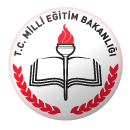 2015 – 2019 STRATEJİK PLANI Ankara2015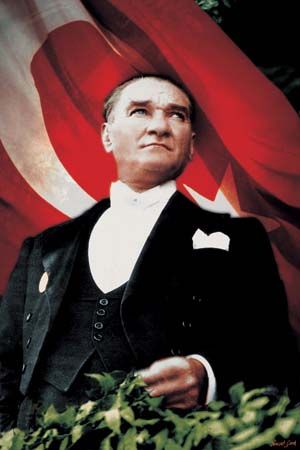 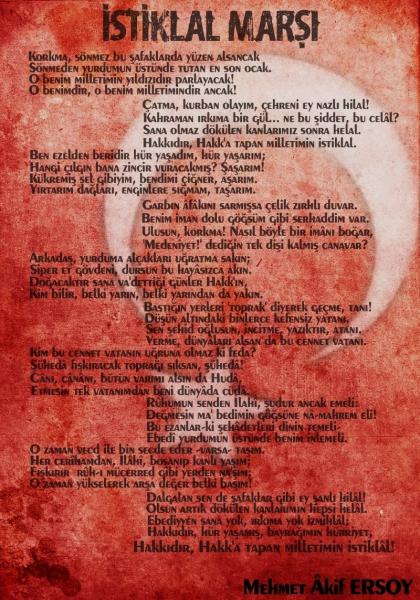 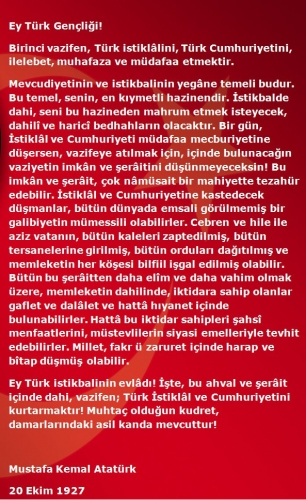 OKUL MÜRÜNÜN SUNUŞU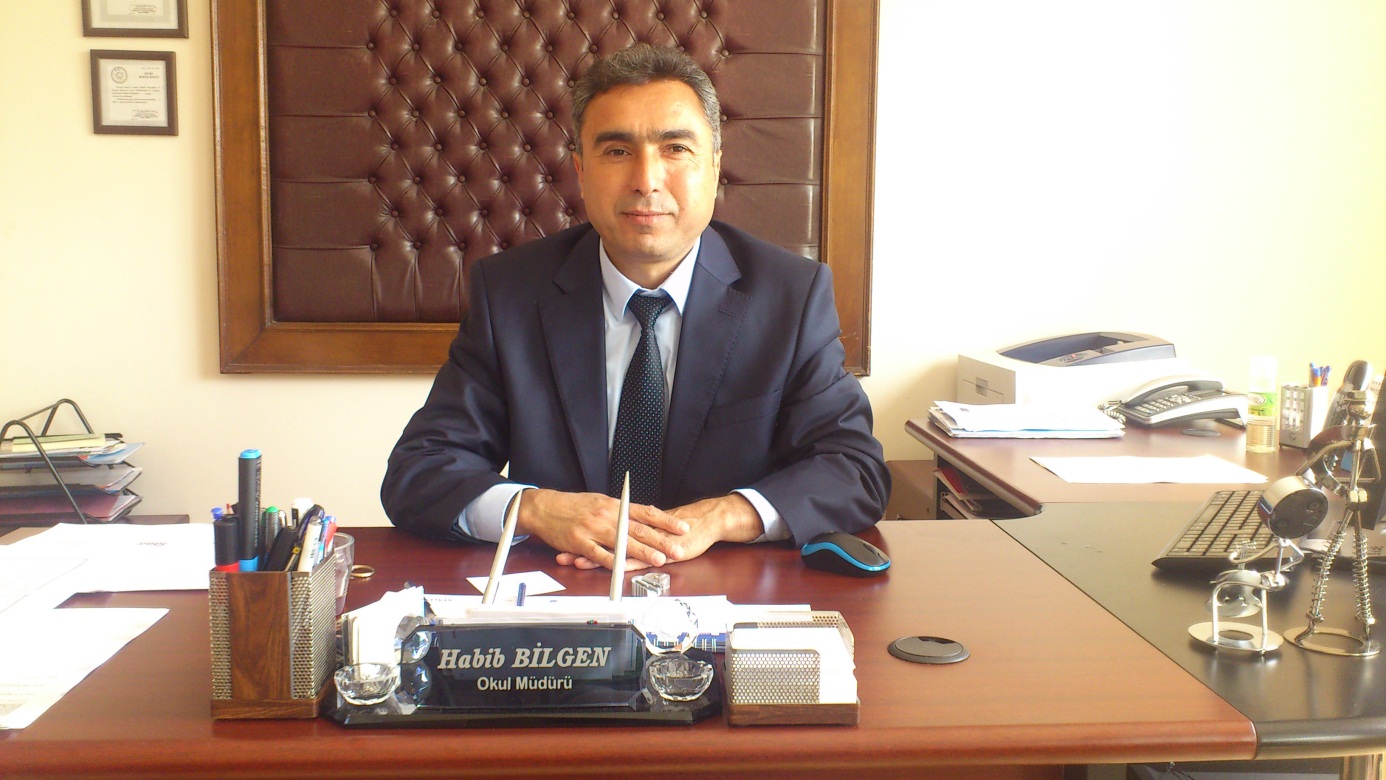 Eğitim sistemimiz, yeni yaklaşım, metot ve tekniklerle 21. yüzyılda büyük bir dönüşüm yaşamaktadır. Gerek dünyada, gerekse ülkemizde ortaya çıkan yeni türden ihtiyaçlara karşılık verebilecek bir eğitim-öğretim ortamı hazırlamak, eğitim sürecini paylaşan tüm okul ve toplumunun asli ve vazgeçilmez görevi hâline gelmiştir. Bu anlamda eğitim yöneticilerinin ve sürecin en önemli aktörleri olan öğretmenlerin payına büyük işler düşmektedir. Bu süreç, kendini tanımakla, tanımlamakla başlayıp öğrenciyi merkeze alarak köklü bir değişim-dönüşüm sürecini yönetip yönlendirmekle pratikte değer kazanabilecektir. Bizler, Fatma Tarman İlk - Ortaokulu’nun yönetici, öğretmen, destek personeli, öğrencileri ve velileri olarak bu değişim sürecinde üzerimize düşen sorumlulukları yerine getirmeyi ülkemizin ve toplumumuzun geleceği açısından bir fırsat ve topluma karşı bir borç olarak algılamaktayız. Bu borcun ödenme yeri de, eğitim-öğretim hizmetlerini yürütmek için kurumsallaşmış olan okul ortamıdır. Okulu çağın gereklerine uygun olarak eğitim-öğretime hazırlamak, okulda Milli Eğitimin amaçlarına uygun olarak bir öğrenme ve eğitim ortamı yaratmak, bu ortamı hepimiz için çekici hâle getirmek de görevlerimiz arasındadır.Sorunlarımız çok. Çözümün temelinde çok ayrıntılı ve bilinçli bir planlama ile ince stratejiler yatmaktadır. Kendi halinde bırakılmış bir ortamda, plânlı okul gelişiminin bakış açısı, yapıları, ilkeleri, değerleri, yöntemleri, amaçları, vizyonları ve araçları bilinmeden gelişmek mümkün değildir. Okul gelişimi; bilinçli, programlı, planlı, amaçlı karar ve uygulamalara bağlıdır. Bu uygulamaları Milli Eğitimin temel amaçlarına uygun olarak hayata geçirmek için varız. Öğrencilerimizin ilgi ve yeteneklerini geliştirerek onları hayata ve üst öğrenime hazırlamak, demokrasinin ilkelerine, insan haklarına, çocuk haklarına ve uluslararası sözleşmelere uygun olarak haklarını kullanma, başkalarının haklarına saygı duyma, görevini yapma ve sorumluluk yüklenebilen birey olma bilincini kazandırmak; kendilerine, ailelerine, topluma ve çevreye olumlu katkılar yapan, kendisi, ailesi ve çevresi ile barışık, başkalarıyla iyi ilişkiler kuran, iş birliği içinde çalışan, hoşgörülü ve paylaşmayı bilen, dürüst, erdemli, iyi ve mutlu yurttaşlar olarak yetiştirmek; kendilerini geliştirmelerine, sosyal, kültürel, eğitsel, bilimsel, sportif ve sanatsal etkinliklerle millî kültürü benimsemelerine ve yaymalarına yardımcı olmak; öğrencilere bilgi yüklemek yerine, bilgiye ulaşma ve bilgiyi kullanma yöntem ve tekniklerini öğretmek; bilimsel düşünme, araştırma ve çalışma becerilerine yöneltmek; okuma zevk ve alışkanlığı kazanmalarını sağlamak gibi görev ve sorumluluklarımızı yerine getirmek için yola çıkmış bulunuyoruz.Bu amaçla kalite kültürü oluşturabilmek için başta eğitim-öğretim olmak üzere insan kaynakları ve kurumsallaşma, sosyal faaliyetler, alt yapı, toplumsal ilişkiler ve kurumlar arası ilişkileri kapsayan 2015 - 2019 Stratejik Planını hazırladık.Habib BİLGENOKUL MÜDÜRÜTABLOLAR LİSTESİŞEKİLLER LİSTESİEKLER LİSTESİGİRİŞ	            Toplumsal, siyasal, ekonomik ve teknolojik alanlarda meydana gelen değişmeler tüm kurumları olduğu gibi eğitim kurumlarını da çok yönlü etkilemektedir. Bu anlamda, eğitim ve eğitim kurumlarında yeni yaklaşımlar ve uygulamaların yaşama geçirilmesi, bir zorunluluk olarak ortaya çıkmaktadır.           Eğitim kurumlarının kendilerinden beklenen işlevleri yerine getirebilmeleri, iyi bir planlamayla ve bu planın etkin bir şekilde uygulanmasına bağlıdır. Bir olgu olarak değişme, tüm kurumlarda olduğu gibi eğitim kurumlarında da; amaç, yapı ve davranış gibi özelliklerin uzun dönemde etkisiz hale gelmesine ve çevreye uyumda güçlüklerle karşılaşmasına yol açmaktadır. Bu nedenle eğitim kurumlarının özellikle okulların gelişmeleri, çevreye uyum sağlamaları ve çevreyi değişime hazırlayabilmeleri; yenilik yapmalarını, açık ve dışa dönük stratejiler geliştirmelerini zorunlu hale getirmektedir.             Dünyadaki gelişmeler Türk kamu yönetiminde kapsamlı bir yeniden yapılanma ihtiyacını ortaya çıkarmıştır. Bu çerçevede, toplumun taleplerine karşı duyarlı, katılımcılığa önem veren, hedef ve önceliklerini netleştirmiş, hesap veren, şeffaf ve etkin bir kamu yapılanmasının gereği olarak ”Stratejik Yönetim” yaklaşımı benimsenmiştir.                Son yıllardaki hızlı değişim ve bunun getirdiği sorunlara çözüm üretme sürecinde stratejik planlamanın adı son dönemde sıklıkla duyulmaya başlandı. Özü itibariyle işletme biliminin çatısı altında incelenen ve bir stratejik yönetim aracı olan bu yaklaşımın Türkiye’de kamu kuruluşlarında uygulanması için yasal zemin oluşturulmuş bulunmaktadır. 	               Okul gelişiminin daha verimli olabilmesi için okul Müdürü tarafından bir toplantı yapılarak okulda bulunan bütün öğretmenlerimiz tarafından stratejik plana katılımın okul gelişimi açısından daha verimli olacağı kararlaştırıldı ve bütün öğretmenlerimizin katılımı ile stratejik plan üst kurulu ve stratejik plan hazırlama kurulu oluşturuldu.               Fatma Tarman ilk – Ortaokulu olarak bizlerde stratejik planlama ekibimiz ile birlikte stratejik planımızı hazırladık.BİRİNCİ BÖLÜMSTRATEJİK PLAN HAZIRLIK SÜRECİFATMA TARMAN İLK VE ORTAOKULU2015-2019 STRATEJİK PLAN HAZIRLIK SÜRECİ	   Kamu yönetiminde katılımcılık, şeffaflık ve hesap verebilirlik ilkeleri doğrultusunda performans yönetimine dayalı yeni kamu yönetimi anlayışı hâkim olmaya başlamıştır. Bu kapsamda kamu hizmetlerinin kalitesinin yükseltilmesi, kaynakların etkili ve verimli bir şekilde kullanılması, siyasi ve yönetsel hesap verme mekanizmaları ile mali saydamlığın geliştirilmesine yönelik uygulamalar hız kazanmıştır.	 Bu gelişmeler ışığında 2003 yılında kabul edilen 5018 sayılı Kamu Malî Yönetimi ve Kontrol Kanunu, kamu idarelerine kalkınma planları, ulusal programlar, ilgili mevzuat ve benimsedikleri temel ilkeler çerçevesinde geleceğe ilişkin misyon ve vizyonlarını oluşturma, stratejik amaçlar ve ölçülebilir hedefler belirleme, performanslarını önceden belirlenmiş olan göstergeler doğrultusunda ölçme ve bu süreçlerin izlenip değerlendirilmesi amacıyla katılımcı yöntemlerle stratejik plan hazırlama zorunluluğu getirmiştir. 	Okulumuz, Kamu İdarelerinde Stratejik Planlamaya İlişkin Usul ve Esaslar Hakkında Yönetmelik ekinde yer alan kamu idarelerinde stratejik planlamaya geçiş takvimine göre ilk stratejik planını 2010-2014 yıllarını kapsayacak şekilde hazırlamış ve uygulamıştır. 	2015-2019 Stratejik Planı kapsamında, Bakanlık merkez ve taşra teşkilatı birimleri ve ilgili paydaşların katılımıyla belirlenen eğitim ve öğretim sistemine ilişkin gelişim ve sorun alanları Eğitim ve Öğretime Erişim, Eğitim ve Öğretimde Kalite ve Kurumsal Kapasite olmak üzere üç temada toplanmıştır. Bu temalar altında beş yıllık stratejik amaçlar ve hedefler ile bunları gerçekleştirecek tedbirler belirlenmiştir. 	Stratejik Planlamaya İlişkin Usul ve Esaslar Hakkında Yönetmelik gereği hazırlanan 2013/26 Sayılı Genelge ile 2015-2019 stratejik plan çalışmaları okulumuzda başlamıştır. Durum analizinin tamamlanmasından sonra okul idaresi, öğretmenler, öğrenci meclisi başkanı ve Okul Aile Birliği temsilcileri ile toplanarak SWOT (GZTF) analizi yapıldı. Durum analizinde tespit edilen sonuçlar beyin fırtınası yöntemi ile ortaya atılan yeni fikirlerle sentezlenerek okulumuza ait GZTF analizi çıkarıldı.Ayrıca bu toplantıda okulumuza ait misyon, vizyon ile ilkeler ve değerler belirlendi. Okulumuzca gerçekleştirilebilecek iyileştirme çalışmaları, durum analiz anketleri, problem tarama anketleri sonuçları ile paydaşlarımızın önerileri de dikkate alınarak stratejik amaçlar, hedefler ve faaliyetler belirlendi. Stratejik amaçlar, hedefler ve faaliyetlerin tespitinden sonra, performans değerlendirme, zaman ve görevliler ile maliyet cetveli çıkarıldı. Son olarak yapılan bütün çalışmalar raporlaştırılarak hazır hale getirildi.Fatma Tarman İlk- Ortaokulu olarak stratejik plan çalışmaları Okul Müdürü Habib BİLGEN başkanlığında başlatılmıştır. Stratejik planlama sürecinin tüm personelin tam katılımı ile yürütüleceği yapılan toplantı sonucu karara bağlanmıştır. Stratejik Plan ekipleri oluşturulmuştur.Stratejik planlamanın ilk basamağında durum analizi yapıldı. Okulumuzun tarihçesi ve çevre analizi ile okul teşkilat şeması okulumuz öğretmenlerinin çalışmalarıyla gerçekleştirildi. Okul içi analizde ise okul idaresinden alınan resmi belge ve istatistikî bilgiler, planlama sürecindeki çalışmalara dâhil edilerek güncel ve gerçekçi sonuçlar sunuldu. Okulumuzun iç ve dış paydaşları tespit edilmiş ve buna müteakip iç paydaşlara anket uygulaması ile okulumuzun mevcut durumları hakkındaki görüşleri sorulmuştur. İç ve dış paydaşlarımızın analizlerine ait sonuçlar ilerleyen bölümlerde ayrıntılı olarak sunulacaktır. İç paydaş anketi, tabakalı rastgele örnekleme yöntemi ile belirlenen yaklaşık 60 kişiye uygulanmış, okul idaresi, okul aile birliği, yardımcı personel, öğretmen ve öğrenciler tarafından cevaplanmıştır. Dış paydaş anketi uygulamasına bakanlık, valilik, kaymakamlık, ilçe milli eğitim müdürlüğü, veliler, yerel yöneticiler, sağlık kuruluşları, emniyet, diğer eğitim kuruluşları ve mahalle muhtarı katılmıştır. Anket uygulamasının yanı sıra gerçekleştirilen toplantı ile de paydaşların görüş ve önerileri alınarak raporlanmıştır. 14 – 15 – 16 / 04 /2015 tarihlerinde ilçe tarafından yapılan toplantıya katılım sağlanarak konu ile ilgili eğitim alınmış. Daha sonra yapılan rehberlik çalışmalarında plan ile ilgili bilgi sahibi olunarak çalışmalara devam edilmiş. Yasal düzenlemeler ve üst politika belgeleri çerçevesinde ilçe tarafından verilen eğitim ve rehberlik yardımı ile, ilgili paydaş ve kurum çalışanlarının katkısıyla Fatma Tarman İlk -Ortaokulu 2015-2019 Stratejik Planı hazırlanmıştır.İKİNCİ BÖLÜMDURUM ANALİZ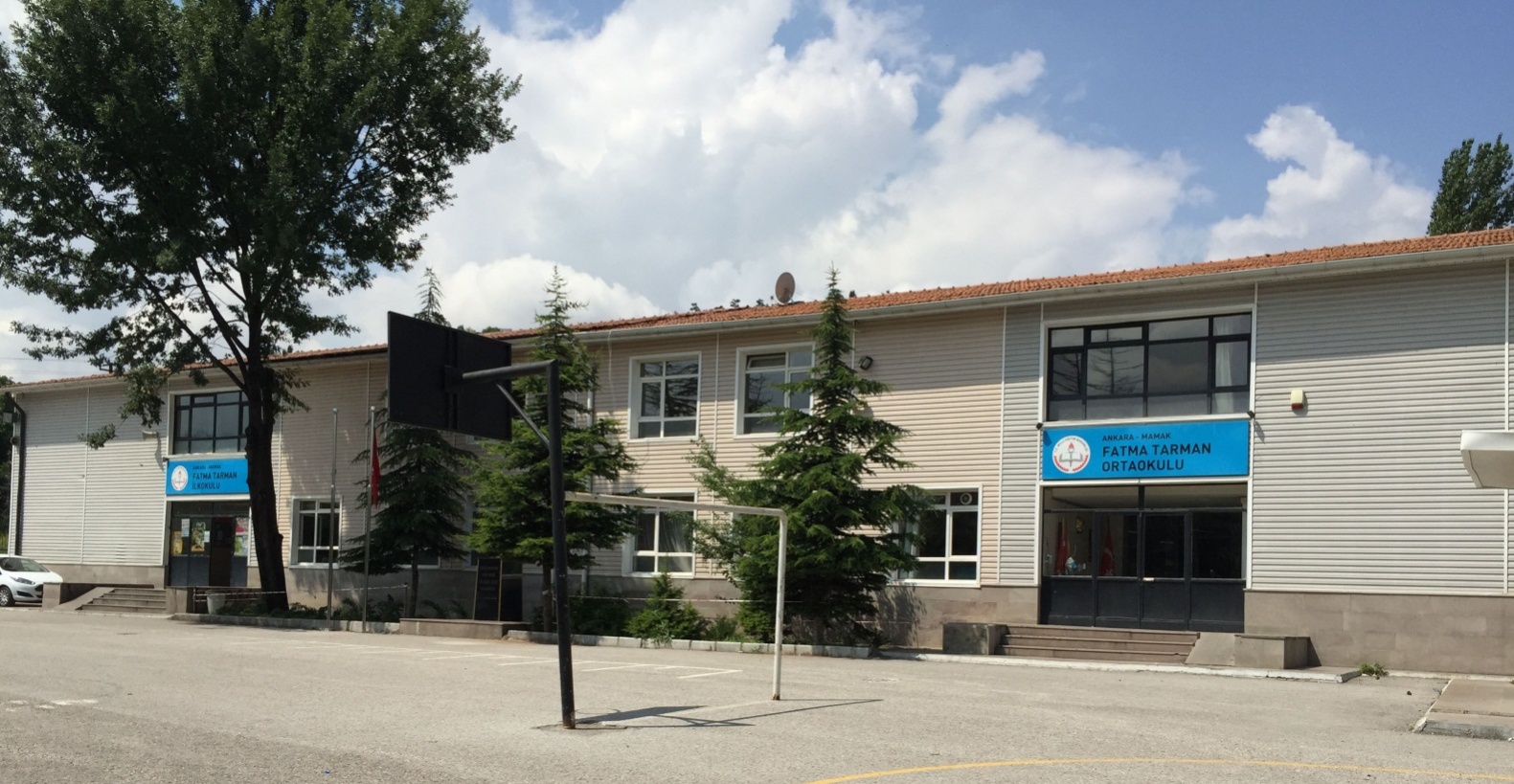 A.TARİHİ GELİŞİMOkulumuz ilk kez 1968 yılında, Milli Eğitim Müdürlüğü bünyesinde Dutluk İlkokulu olarak hizmete açılmıştır. 6 derslik olarak öğretime başlamıştır. Bugün toplam 13 derslik mevcuttur. Eğitime %100 destek Projesi kapsamında Hayırsever Eyüp TARMAN ve eşi Şükran TARMAN tarafından 13 derslikli Dutluk İlköğretim Okulunun yaklaşık 400 bin TL’lik büyük onarım ve tadilatı yaptırılarak Okulumuzun ismi Merhum Fatma Tarman’ın anısını ve adını yaşatmak için 06/12/2011tarihli valilik oluruyla Fatma Tarman İlk ve Ortaokulu olarak değiştirilmiştir.Okulumuz bünyesinde 13 derslik bulunmakta 4 adet birinci kademe, 4 adet ikinci kademe, 1 adet özel eğitim sınıfı ve 1 anasınıfı olmak üzere toplam on şubemizde 128 öğrenci ile 12 kadrolu, bir görevlendirme ve 3 ücretli öğretmen olmak üzere eğitim öğretim çalışmaları sürdürülmektedir. Ayrıca okulumuz bünyesinde 1 Fen ve Teknoloji laboratuvarı, 1 Bilişim Teknolojileri Laboratuvarı, 1 Öğretmenler odası 3 idare odası mevcuttur.Okulumuz eğitim öğretim hizmetine başladığı ilk yıldan bu yana çağdaş eğitim-öğretimin gerekleri uygun fiziksel mekânların temini, eğitim-öğretim araç ve gereçlerinin sağlanması, eğitim-öğretim ve yönetim süreç standartlarının belirlenmesi ve en güzel şekilde yürütülmesi konusunda Mamak İlçesinde var olan ilkokuları ve ortaokulları içinde örnek teşkil etme yolunda güzel adımlar atmaktadır.B.YASAL YÜKÜMLÜLÜKLER VE MEVZUAT ANALİZİ	14.9.2011 tarihli ve 28054 sayılı Resmi Gazetede yayımlanarak yürürlüğe giren 652 sayılı Millî Eğitim Bakanlığının Teşkilat ve Görevleri Hakkında Kanun Hükmünde Kararnameye ve 1739 sayılı milli eğitim temel kanununa göre okulumuzun görevleri şunlardır:C.FAALİYET ALANLARIVESUNULAN HİZMETLER	2015-2019 stratejik plan hazırlık sürecinde Fatma Tarman İlk -Ortaokulu faaliyet alanları ile ürün ve hizmetlerinin belirlenmesine yönelik çalışmalar yapılmıştır. Bu kapsamda birimlerinin yasal yükümlülükleri, standart dosya planı ve kamu hizmet envanteri incelenerek okulumuzun ürün ve hizmetleri tespit edilmiş ve dört faaliyet alanı altında gruplandırılmıştır.	Buna göre okulumuzun faaliyet alanları ile ürün ve hizmetleri şu şekildedir.D. PAYDAŞ ANALİZİKurumların sorumlu olduğu paydaş ağının belirlenmesi stratejik planın sahiplenmesi, paydaşlarla kurum arasındaki karşılıklı sorumlulukların şeffaf bir şekilde tanımlanmasını sağlayarak uygulama şansını arttırmaktadır. Stratejik paydaşların, kurumların uzun dönem başarısı için önem taşıyan kaynaklar sağladığını ve paydaş etkileşiminin iyi analiz edilmesinin faaliyetlerin ölçülmesinde, değerlendirilmesine imkân sağlayacağını belirtmiştir. Bu amaçla Fatma Tarman ilk – ortaokulunu doğrudan ya da dolaylı, olumlu ya da olumsuz etkileyen, kurumun ürün ve hizmetleri ile ilgisi olan, kişi, kurum ve kuruluşlar tespit edilmiştir. Fatma Tarman İlk -Ortaokulu güçlü, zayıf yönlerini objektif olarak ortaya çıkarmak ve amaç, faaliyet ve değerlendirme çalışmalarını sağlam bulgulara dayandırmak amacıyla birden fazla yöntem ile veriler toplanmıştır. Görüş ve önerilerinin alınması ve değerlendirilmesi adımında stratejik planlama koordinasyon ekibimiz, veri toplama tekniği olarak hem nicel hem nitel boyutları içeren karma yöntem kullanılmasına özellikle önem vermiştir. Çalışma, nicel verilerin elde edilmesi ile eş zamanlı olarak nitel verilerle desteklenmiştir.Nicel veriler paydaş matrisinde yer alan tüm paydaşlardan iç ve dış paydaş anketleri yoluyla; nitel veriler ise kurum iç ve dış paydaşlardan anket içinde açık uçlu sorular yoluyla toplanmıştır.Paydaş analizinin ilk aşamasında paydaşları ayrıntılı olarak ifade edilmesi için paydaş tespiti aşağıdaki sorular üzerinde önemle durularak stratejik plan koordinasyon ekibi ve Fatma Tarman ilk – ortaokulunun çalışanlarının görüşleri dikkate alınmıştır.Kurumumuzun faaliyet/hizmetleri ile ilgisi olanlar, kurumumuzun faaliyet/hizmetlerini yönlendirenler,  kurumumuzun sunduğu hizmetlerden yararlananlar kurumumuzun faaliyet/hizmetlerden etkilenenler ve kurumumuzun faaliyet/hizmetlerini etkileyenler kimlerdir sorularına yanıt aranmıştır.Fatma Tarman İlk - Ortaokulu ile olan ilişkilerin belirlenmesi amacıyla paydaşların sıralanmasının ardından, neden paydaş oldukları sorusu üzerinde durulmuştur. Bir sonraki aşamada iç paydaş, dış paydaş ve hizmet alan paydaş olmak üzere paydaşlar sınıflandırmıştır. Bu sınıflama kurumumuzun faaliyet gösterdiği çevreyi tanımlamak ve farklı paydaşlar arası ilişkilerin doğru kurulabilmesi için temel alınması amacıyla yapılmıştır.Paydaş görüşlerinin alınması ve plana yansıtılması önemli bir aşama olarak görüldüğünden paydaşların tespitinin ardından önceliklendirilmesine ihtiyaç duyulmuştur. Bu aşamada hangi paydaşla nasıl bir yöntemle veri toplanacağına karar verilmiştir. Önceliklendirme aşamasında ilk olarak bir önceki aşamada sıralanan ve paydaş türüne göre gruplara ayrılan paydaşların her birine, kurumumuzun faaliyetlerini etkileme derecesi ve paydaş taleplerine verilen öneme göre Devlet Planlama Teşkilatının Kamu İdareleri İçin Stratejik Planlama Kılavuzu’nda yer alan “Paydaş Önceliklendirme Matrisi” temel alınarak belirlenmiştir. Belirlenen önceliklerin kapsamlı olarak değerlendirilmesi için stratejik planlama koordinasyon ekibi tarafından “paydaş etki/önem ölçeği” tasarlanmış paydaşlarla gerçekleştirilebilecek çalışmaların önemi ve etkisine yönelik puanlama yapılmıştır. Etki, paydaşın kurumun faaliyet ve hizmetlerini planlama, yönlendirme, destekleme ya da olumsuz etkileme gücüne göre puanlanırken; önem, paydaşların beklenti ve taleplerinin karşılanması konusunda etkileme derecesi güçlü veya zayıf önem derecesi önemli önemsiz olarak belirlenmiştir. Önem derecesi önemsiz- etkileme derecesi zayıf ise izle önem derecesi önemsiz etki derecesi güçlü ise bilgilendir, önem derecesi önemli etkileme zayıf ise çıkarlarını gözet ve çalışmalarına dâhil et ve önem derecesi önemli etkileme derecesi güçlü ise birlikte çalış olarak belirlenmiştir.Paydaşların görüşleri anketler, görüşme yolları ile yapılmıştır. Anket sonuçlarına göre belirlenen faaliyet ve projelere yön verilmeye çalışılmıştır. Zayıf ve güçlü yönlerin belirlenmesinde de paydaş görüşleri önemli bir yere sahip bulunmaktadır. Katılımcı yönetim anlayışının gelişmesi için en önemli unsur paydaşlardır. Paydaşlar planın uygulanması aşamasında etkili olacaklarından görüşlerine önem vermek gerekmektedir. Katılımlı yönetim alınan karaların kalitesinin yükseltilmesi, iş gören doyumu ve moralinin artırılması, örgütsel adanmışlık düzeyinin artırılması, iş verimi ve iş kaybının azlığı açılarından fayda sağlamaktadır. Amaç ve hedeflere ulaşmak örgütün bütün olabilmesi ile doğrudan bağlantılıdır. Yöneticinin tek başına bunları gerçekleştirmesi mümkün olmayacağına göre ne kadar çok çalışanı durum içine katabiliyor isek o kadar farklı bakış açısı sağlamış olacağımız düşüncesinden yola çıkarak karar alma süreçlerine astan üste bütün personelin katılımı sağlanmaya çalışılmaktadır. Burada dikkat edilen en önemli noktalardan biri ise personelin sadece görüşünün alınıp bırakılması değil çözüme ulaşılıncaya kadar sürece dâhil edilmesidir. Kişiler ile birlikte alınan kararların uygulamaya geçirilmesine özen gösterilmektedir.Yönetişim çağımıza damga vuran bir yönetim ilkesi olarak karşımıza çıkmaktadır. İletişim süreçleri tek yönlü olan bir kurumda başarı beklenmesi mümkün değildir. Bu durum kendisi ile birlikte açıklık, hesap verebilirlik ilkelerini de etkilemektedir. Ayrıca kendisinden bir katkı olmaması paydaşların planı sahiplenmesi konusunda da sorunlar oluşturacaktır. Planı sahiplenemeyen paydaş amaç ve hedefler ulaşmada katkı sunmayacak olup tüm emek ve çabanın boşa gitmesine neden olunacaktır. Bu nedenle paydaşlarımızın belirlenmesinde hizmet verdiklerimiz ile birlikte hizmet aldıklarımız birlikte gözetilmiş ve hepsinde görüşleri alınmıştır.Planın oluşturulması aşamasında paydaşlardan alınan görüşlere göre sorun ve gelişim alanlarına katkı yapılmış, belirlenen hedef ve amaçlara ile faaliyet ve projelere yön verilmesi sağlanmıştır.İç paydaş ve dış paydaş görüşleri GZTF analizlerine yansıtılarak beklentileri ortaya konulmaya çalışılmıştır. Beklentilerin gerçekleştirilebilmesi için paydaşlar ile yapılan anketler sisteme girilmiş ve sonuçları tablo haline getirilmiştir. Dış paydaş sayısının fazla olması nedeni ile görüş alınmasında anket tekniği kullanılırken iç paydaşlarda anket yanı sıra Fatma Tarman İlk - Ortaokulu personeline açık uçlu sorular sorulmuştur. Hatta dış paydaşların belirlenmesinde tüm okul çalışanlarının görüşleri alınmıştır.Anket soruların hazırlanmasında teknik destek sağlam imkânı bulunamadığından memnuniyet anketi iç ve dış paydaş anketlerinden faydalanılmış ve Bilgisayar öğretmenimiz aracılığı ile düzeltme ve yeni düzenlemeler yapılarak hazırlanmıştır. İç ve dış paydaşlar arasından rastgele örneklem yolu ile seçimler yapılmış ve paydaşların anketleri cevaplaması sağlanmıştır. Okul Müdürü veMüdür Yardımcısı aracılığı ile öğretmen- öğrenci ve velilere ulaştırılmış ve yine bu kişiler aracılığı ile teslim alınarak stratejik Plan hazırlama ekibi üyeleri tarafından incelenerek sisteme girişi yapılmış ve sonuçlar elde edilmiştir. Paydaş görüşlerinin alınmasında bilimsel geçerlilik ilkelerine dikkat edilmiştir. Anketlerin verileceği kişiler rastgele örneklem yolu ile belirlenmiş ve velilerin belirlenmesinde her okul türüne yer verilmiştir. Sonuçların objektifliği planın geçerliliği ve amaç –hedeflere ulaşma açısından önem arz etmektedir.Etkin bir kurum içi iletişim ve kurumun amaç ve hedeflerinin çalışanlara doğru bir şekilde yansıtılması ile bu doğrultuda iş süreçlerinin planlanması mümkün olabilmektedir. İnsanların birbiriyle olan ilişkileri aralarındaki iletişimin kalitesinden etkilenmektedir. Bu nedenle örgütün başarısı kurum içi iletişimden doğrudan etkilenmektedir (Günbayı,2007:430). Bu nedenle okulumuzun iletişim sürecinin örgüt amaçlarının gerçekleştirilmesinde etkili olabilmesi için çok yönlü olması gerekliliğinden yola çıkarak, iletişim ağlarını üstten asta, asttan üste olacak şekilde yönetişime uygun olarak belirlemeye özen göstermektedir. Fatma Tarman İlk -Ortaokulu kurum içi iletişimi, okul müdürü önderliğinde en üst düzeyden en alt kademedeki çalışana kadar planlanmış ve sistematik olarak ele alınmıştır. Okul çalışanlarında ise sayı konusunda sıkıntı yaşanmadığından tüm personelin anketlere katılımı sağlanmıştır. Anketlerin analizi ise stratejik plan ekibi üyeleri tarafından analiz edilmiş ve yorumlanmıştır. İç Paydaş Görüşleri: Uygulanan anket sonuçlarına göre kurum personelinin kuruma güveni %65,50, problemlere çözüm üretmesi% 42,75, yenilikçilik özelliği %42,00 kaliteli hizmet sunması%62,25 olarak görülmektedir. Bunun yanı sıra görüşlere açık olma %50,86, faaliyetlerindeki başarı oranı %67,50, fiziksel ortam uygunluğu %43,74, sosyal imkânlar%41,00 olarak ortaya çıkmaktadır. İş doyumu ile ilgili oranlar ortalama olarak %62,12 oranlarında çıkmakta olup yapılan anketler sonucu elde edilen veriler geleceğe yönelimde Bakanlık politikaları ile uyumlu olarak kullanılmıştır.Dış Paydaş Görüşleri: Dış paydaşlar ile yapılan anket sonuçlarına göre; verilere ulaşma %44,71, güvenilirlik %53,40, hizmet odaklı olma %53,06, problemlere çözüm üretme %60,17, yenilikçi olma %54,21,  konusunda yetkin olma %51,40, kaliteli hizmet sunma %49,56, şeffaflık %49,24, erişilebilirlik %70,25, adil ve tarafsız olma %72,56, görüşlere açık olma %65,54 teknolojiyi kullanma %64,25 ve faaliyetlerindeki başarı oranı ise %62,71 olarak görülmektedirE.KURUM İÇİ ve DIŞI ANALİZ1.Kurum İçi AnalizÖRGÜTSEL YAPIŞEKİL 1: Okul Teşkilat ŞemasıİNSAN KAYNAKLARI	  Fatma Tarman İlk – Ortaokulu 2015 – 2016 eğitim öğretim yılına 14 sı eğitim ve öğretim hizmetleri sınıfında olmak üzere toplam 16 personel ile çalışmalarını sürdürmektedir.             Tablo 1: Kurumdaki Mevcut Yönetici Sayısı             Kaynak:  Mebbis           Tablo 2:Mevcut Kurum Yöneticilerinin Eğitim Durumu           Kaynak:  Mebbis           Tablo 4. Kurum Yöneticilerinin Hizmet Süresi           Kaynak: Mebbis        Tablo 4: Kurumdaki Mevcut Öğretmen Sayısı        Kaynak: Mebbis        Tablo 5: Mevcut Öğretmenlerin Öğrenim Durumları         Kaynak: Mebbis          Tablo 6: Mevcut Öğretmenlerin Hizmet Süreleri         Kaynak: Mebbis         Tablo 7: Eğitim Personelinin Yaş Düzeyleri                      Kaynak: MEBBİS verileri kullanılmıştır.            Tablo 8: Yıllara Göre Öğretmen Başına Düşen Öğrenci SayılarıKaynak: MEBBİS ve E-OKUL verileri kullanılmıştır.          Tablo 9: Yıllara Göre Öğrenci Sayıları                  Kaynak: Ders geçme defterleri          Tablo 10: Yıllara Göre Orta Öğretime Yerleşmen Öğrenci Sayıları             Kaynak: Geçmiş yıllarda tutulan istatistik dosyaları           Tablo 11: Fatma Tarman İlk - Ortaokulu Yardımcı Personel Durumu TEKNOLOJİK KAYNAKLAR VE FİZİKİ YAPIBütün sınıflarda projeksiyon makinesi bulunmaktadır. Okulumuz bünyesinde bulunan 3 adet diz üstü bilgisayarlar ve öğretmenlerimizin kendilerine ait diz üstü bilgisayarları ile ders işleyişi sırasında gerekli görülen kısımlarda projeksiyon makineleri kullanılmaktadır. Sunumlar öğretmenler tarafından hazırlandığı gibi gerekli görüldüğü durumlarda okulda bulunan kablosuz internet sayesinde EBA sisteminden bilgiye rahatlıkla erişilebilmektedir. Ayrıca öğrenciler tarafından bilgisayar laboratuvarında bulunan 21 adet bilgisayar etkin bir şekilde kullanılmaktadır. Ayrıca 1 tane 1. Sınıfta, 1 tane özel alt sınıfta,1 tane fen bilgisi laboratuvarında, 1tane anasınıfında, 2 tane öğretmenler odasında ve okulumuz idareci odalarında da birer tane olmak üzere 31 adet masa üstü bilgisayarımız ve 3 adet dizüstü bilgisayarımız vardır. Ayrıca her sınıfta projeksiyon makinelerimiz bulunmaktadır.Okulumuz da güvenlik kamera sistemi ve yangın sensörleri bulunmaktadır. Anasınıfı, özel eğitim sınıfı, öğretmenler odası ve müdür odasında olmak üzere 4 adet televizyon bulunmaktadır. Okulumuzun teknolojik alt yapıyı kullanma düzeyi %90 ın üzerinde bulunmaktadır.Okulumuzun fiziki durumu açısından ihtiyacı karşılamaktadır 13 derslik, 1 tane müdür odası, 2 tane müdür yardımcısı odası. 1 tane memur odası, 1 tane sığınak, 1 tane arşiv, 1 öğretmenler odası, 1tane bilgisayar laboratuvarı, 5 tane tuvalet, 1 tane kalorifer dairesi, 1 tane hizmetli odası, 1 tane fen laboratuvarı, 1 tane anasınıfı 1 tane özel eğitim sınıfından oluşmaktadır.Spor salonu ve çok amaçlı salon bulunmamaktadır. Spor salonunun olmayışı kış aylarında beden eğitimi derslerinin verimli geçmesini engellemektedir. Okul bünyesinde hazırlanan gösterilerin ve yapılan seminer çalışmalarının daha verimli olabilmesi için çok amaçlı salon gereksinimi vardır.MALİ KAYNAKLAR	Okulumuz eğitim bölgesi kentsel dönüşüm bölgesi olduğundan eğitim bölgesinde dar gelirli aileler bulunmaktadır. Okulumuz mali kaynağını hayır sever desteği ve ilçe yardımları ile elde etmektedir.           Tablo 12: Yıllara Göre Okulun Kaynak Durumu            Kaynak: Okul aile birliği kayıtları        Tablo 13: Yıllara Göre Okulun Gelir – Gider Durumu        Kaynak: Okul aile birliği kayıtlarıKURUM KÜLTÜRÜ		Son yıllarda tüm dünyada değişen ve gelişen yeni kamu yönetimi anlayışı ülkemizi de etkilemiştir. Hizmet verdiği kişilerin memnuniyeti, çalışanların yönetime katılımlarının sağlanması başarıya önemli katkılar sunmaktadır. Yetkinin merkezileşmeden kurutulması, sorumlulukların paylaşılması başarının artmasında önemli rol oynamaktadır. Başarının devamlılığı için kurum olmak ve kuruma ait bir kültür oluşturmak ya da var olanı geliştirmek bu bağlamda ön plana çıkmaktadır.	Bir kurumun başarısının devamlılığı, o kurumdaki çalışanların kuruma ait hissedebilmesi her bireyin varlığının dikkate alınması ile oluşturulacak olan kurum kültürü ile sağlanabilmektedir. Bu nedenle Fatma Tarman İlk ve Ortaokulu olarak gelecek nesillere taşınabilecek bir kurum kültürünün varlığı önemsenmektedir. Kurum yöneticilerimiz iletişime açık özellikler sergileyerek her bireyin ve görüşlerinin değerli olduğunu hissettirmektedir.	İletişim kanallarının açık tutulması kapsamında Fatma Tarman İlk ve Ortaokulu Müdürü’nün ve müdür yardımcısının katılımı ile öğretmenler ile yılda 4 defa dönem değerlendirmesi toplantıları düzenlenmekte ve görüş alış verişinde bulunularak yapılacak çalışmalar ile ilgili bilgi paylaşımında bulunulmaktadır. Bu toplantılar esnasında öğretmenlerin öğrenci başarısının artırılması, yapılan etkinliklerin planlanması, öğretmen görev ve sorumluluklarının dağılımı, yapılan projeler ve sosyal faaliyetler vb. konularda görüşlerini aktarmalarına fırsatı sunulmaktadır. Şube öğretmenler kurulu toplantıları yılda iki defa yapılarak öğrencilerin ders başarıları, ailevi ve ekonomik durumları, arkadaşları ile iletişimleri, psikolojik durumları görüşülerek alınacak tedbirler kararlaştırılmaktadır.		Öğretmenler kurullarında oluşturulan; Rehberlik Yürütme Kurulu üyeleri ile yılda üç kez toplantı yapılarak okul rehberlik çalışmaları düzenlenmekte ve yapılan çalışmaların değerlendirmeleri yapılmaktadır. Öğrenci davranışları değerlendirme kurulu üyeleri ile dönem başlarında ve sene sonu olmak üzere üç defa toplanmakta ve her ay öğrenci davranışları değerlendirilme toplantıları yapılmaktadır. BEP birimi ile de yılda en az üç kez toplanılarak BEP li öğrenciler için yapılacak çalışmaların planlanması ve yapılan çalışmaların değerlendirmesi yapılmaktadır. RİTA üyeleri ile 3 defa toplanılarak yapılacak çalışmalar ve yapılan çalışmaların değerlendirilmesi yapılmaktadır. OGYE üyeleri ile yıllık çalışma programının yapılması görev dağılımı yapılan çalışmaların değerlendirilmesine yönelik sene de üç defa toplantılar yapılmaktadır. Oluşturulan ekipler yıllık çalışmalarını planlamaktadır.		Okul müdür ve müdür yardımcısı her hafta sonu toplantılar düzenlemekte ve haftanın değerlendirmesi yapılarak toplantıların sonuçları müdür yardımcısı tarafından okul çalışanları ile paylaşılmakta ve konular ile ilgili çalışanların görüş ve önerileri alınarak bir sonraki toplantıda değerlendirmesi yapılmaktadır.		Okullarımızda yönetişim ilkesinin işlerliği açısından veli toplantılarına önem verilmekte ve sınıf ya da okul bazında ilkokullarda sınıf öğretmenin gerekli gördüğü zamanlarda yılda en az üç defa veli toplantıları düzenlenmektedir. Ortaokullarda ise en az iki defa veli toplantıları yapılmaktadır. Okul Aile Birliğinin varlığı ve yönetime katılımları ise hizmet alanların yönetimde söz sahibi olmasına katkı sunmakta olup okulumuzda iş ve işlemler düzenli olarak yürütülmektedir.2. KURUM DIŞI ANALİZTürk millî eğitiminin genel amacı, Türk milletinin bütün fertlerini; Atatürk inkılâp ve ilkelerine ve Anayasa’da ifadesini bulan Atatürk milliyetçiliğine bağlı; Türk milletinin millî, ahlaki, manevî ve kültürel değerlerini benimseyen, koruyan ve geliştiren; insan haklarına ve Anayasa’nınbaşlangıcındaki temel ilkelere dayanan demokratik, laik ve sosyal bir hukuk devleti olan Türkiye Cumhuriyeti’ne karşı görev ve sorumluluklarını bilen ve bunları davranış hâline getirmiş yurttaşlar olarak yetiştirmekBir yandan Türk vatandaşlarının ve Türk toplumunun refah ve mutluluğunu arttırmak; öte yandan millî birlik ve bütünlük içinde iktisadî, sosyal ve kültürel kalkınmayı desteklemek ve hızlandırmak ve nihayet Türk milletini çağdaş uygarlığın yapıcı, yaratıcı, seçkin bir ortağı yapmaktır.Bu amaçları gerçekleştirmek amacıyla Anayasanın 45. Maddesi,222 – 3797 – 1739 – ve 430 sayılı kanunlar hazırlanmıştır.Okul çevresindeki ailelerin genel ekonomik durumu sabit gelirler ve gündelik kazançtan oluşan yapıdadır. Çevrede işsizlik yoğun yaşanmaktadır. Bu nedenle okul aile birliğine bağış veren velilerimiz bulunmamaktadır. Bu da okulun hiçbir iş ve işlemi merkezden elde edebileceği kaynak aktarımları olmadan yapamamasına neden olmaktadır.Okulumuzun herhangi bir geliri olmadığından okulun mal ve hizmet satın alma olanakları sınırlıdır.Gelirlerin giderleri karşılama oranı oldukça düşüktür.Ekonomik düzeyleri oldukça düşük olan velilerimizin hayat beklentilerinde emeksiz kazanç ve devlet olanaklarından sorumsuzca faydalanma göze çarpmaktadır. Ailede nüfus sayısı düşerken emek – gelir oranı da hızla olumsuzlaşmaktadırÇevre kentsel dönüşümden dolayı sürekli göç almaktadır. Sürekli değişen toplumsal yapıdan çevre bireyleri olumsuz etkilenmektedir. Okulda parçalanmış aile çocukları sayısında artış görülmektedir.Ailelerin ve öğrencilerin eğitimden beklentileri yüksek olmasına rağmen eğitim olanakları sınırlıdır.Çalışma şartlarının zor olmasından ve çalışma saatlerinin farklılık göstermesi sebebi ile öğrencilerin anne baba ile geçirdiği zaman çok azdır. Okulumuzda bulunan bilgisayar sınıfından öğrencilerin en azami şekilde yararlanmaları için gerekli çalışmalar yapılmaktadır. Öğretmenlerimizin tamamı internet kullanmakta ve istenilen bilgiye rahatla ulaşımlarını sağlamak, MEBBİS, e- okul, eba ve e- devlet portallarını yaygın bir şekilde kullanmaları adına gerekli bilgisayar donanımı öğretmenler odasında bulunmaktadır. Ayrıca gerekli durumlarda idari odalarını da rahatlıkla kullana bilmektedirler.ÜST POLİTİKA BELGELERİMEB 2015  -2019 Stratejik Planı, İlgili Genel Müdürlüklerin Stratejik Planları, İl Millî Eğitim Müdürlüğü Stratejik Planı, İlçe Millî Eğitim Müdürlüğü Stratejik Planı İncelenmiştir ve aşağıda verilen tablodaki üst politika belgeleri kullanılmıştır.               Tablo14: Üst Politika BelgeleriGZTF AnaliziGZTF analizimiz oluşturulurken iç ve dış paydaşlardan alınan anket sonuçları ile birlikte iç paydaşlardan İlçe Milli Eğitim çalışanlarında dağıtılmış olan GZTF formları toplanmış ve tablo haline getirilerek Stratejik Planlama ekibi tarafından puanlanarak önem sırasına göre sırlanmış birbirleri ile çelişen yönler çıkartılmıştır.Güçlü Yönler, Zayıf Yönler, Fırsatlar ve TehditlerF. EĞİTİM VE ÖĞRETİMDE GELİŞİM VE SORUN ALANLARI	Paydaş analizi, kurum içi ve dışı analiz sonucunda Bakanlığın faaliyetlerine ilişkin gelişim ve sorun alanları tespit edilmiştir. Belirlenen gelişim ve sorun alanları üç tema altında gruplandırılarak plan mimarisinin oluşturulmasında temel alınmıştır.G. STRATEJİK PLAN MİMARİSİ	Yasal yükümlülükler ve mevzuat analizi, üst politika belgeleri, literatür taraması, GZFT analizi ve gelişim ve sorun alanları dikkate alınarak Fatma Tarman İlk ve Ortaokulu 2015 - 2019 Stratejik Planı’nın temel mimarisi oluşturulmuştur. Geleceğe yönelim bölümü bu mimari çerçevesinde yapılandırılmıştır.1. EĞİTİM VE ÖĞRETİME ERİŞİM	1.1.Eğitim ve Öğretime Katılım ve Tamamlama		1.1.1. Temel eğitime devam ve tamamlama		1.1.2. Okula uyum		1.1.3. Özel eğitime erişim ve tamamlama2. EĞİTİM VE ÖĞRETİMDE KALİTE	2.1.Öğrenci Başarısı ve Öğrenme Kazanımları		2.1.1. Öğrenci			2.1.1.1. Hazır oluş			2.1.1.2. Sağlık			2.1.1.3. Kazanımlar		2.1.2. Öğretmen 		2.1.3. Öğretim Programları ve Materyalleri		2.1.4. Eğitim - Öğretim Ortamı ve Çevresi		2.1.5. Rehberlik		2.1.7. Ortaöğretime geçiş sistemi 	2.2.Yabancı Dil 		2.2.1. Yabancı Dil Yeterliliği3. KURUMSAL KAPASİTE	3.1.Beşeri Altyapı 		3.1.1. İnsan kaynakları planlaması		3.1.2. İnsan kaynakları yönetimi		3.1.3. İnsan kaynaklarının eğitimi ve geliştirilmesi        3.2.Fiziki ve Mali ve Teknolojik Altyapı		3.2.1. Finansal kaynakların etkin yönetimi		3.2.2. Donatım 	3.3.Yönetim ve Organizasyon		3.3.1. Sosyal tarafların katılımı ve yönetişim 			3.3.1.1. Çoğulculuk 			3.3.1.2. Katılımcılık 			3.3.1.3. Şeffaflık ve hesap verebilirlik		3.3.2. Kurumsal iletişim		3.3.3. Bilgi yönetimi 			3.3.3.1. Veri toplama ve analiz			3.3.3.2. Veri iletimi ve bilgi paylaşımıÜÇÜNCÜ BÖLÜMGELECEĞE YÖNELİMA. MİSYON, VİZYON VE TEMEL DEĞERLERMisyonVizyonTemel DeğerlerimizB. STRATEJİK PLAN GENEL TABLOSUStratejik Amaç 1.	Okul adres bölgesi içindeki bireylerin eğitim ve öğretime adil şartlar altında erişmesini sağlamak.Stratejik Hedef 1.1.	Plan dönemi sonuna kadar dezavantajlı gruplar başta olmak üzere, temel eğitime katılım ve tamamlama oranlarını artırmak.Stratejik Amaç 2.	Okulumuz öğrencilerine ulusal ve uluslararası ölçütlerde bilgi, beceri, tutum ve davranışın kazandırılması ile girişimci, yenilikçi, yaratıcı, dil becerileri yüksek, iletişime ve öğrenmeye açık, öz güven ve sorumluluk sahibi sağlıklı ve mutlu bireylerin yetişmesine imkân sağlamak.Stratejik Hedef 2.1.	Okulumuz öğrencilerinin bedensel, ruhsal ve zihinsel gelişimlerine yönelik faaliyetlere katılım oranını ve akademik başarı düzeylerini artırmak.Stratejik Hedef 2.2.	Eğitimde yenilikçi yaklaşımlar kullanılarak öğrencilerimizin yabancı dil yeterliliğini ve uluslararası öğrenci/öğretmen hareketliliğini artırmakStratejik Amaç 3.	Beşeri, fiziki, mali ve teknolojik yapı ile yönetim ve organizasyon yapısını iyileştirerek eğitime erişimi ve eğitimde kaliteyi artıracak etkin ve verimli işleyen bir kurumsal yapıyı tesis etmek.Stratejik Hedef 3.1.	Okulumuz hizmetlerinin etkin sunumunu sağlamak üzere insan kaynaklarının yapısını ve niteliğini geliştirmek.Stratejik Hedef 3.2.	Plan dönemi sonuna kadar, belirlenen kurum standartlarına uygun eğitim ortamlarını tesis etmek; etkin, verimli bir mali yönetim yapısını oluşturmak.Stratejik Hedef 3.3.	Etkin bir izleme ve değerlendirme sistemiyle desteklenen, bürokrasinin azaltıldığı, çoğulcu, katılımcı, şeffaf ve hesap verebilir bir yönetim ve organizasyon yapısını plan dönemi sonuna kadar oluşturmak.C. TEMA, AMAÇ, HEDEF VE TEDBİRLEREĞİTİM VE ÖĞRETİME ERİŞİM TEMASIStratejik Amaç 1Okul adres bölgesi içindeki bireylerin eğitim ve öğretime adil şartlar altında erişmesini sağlamak.Stratejik Hedef 1.1.	Plan dönemi sonuna kadar dezavantajlı gruplar başta olmak üzere, temel eğitime katılım ve tamamlama oranlarını artırmak.            Okulumuz kayıtlı bulunan 1. sınıf öğrencilerinin okul öncesi eğitim almış olma oranı beklenen düzeyin çok altında kalmıştır. Anasınıfı eğitimi alan öğrencilerin hem bilişsel hem de duyuşsal olarak eğitim öğretime hazır oldukları tespit edilmiştir. Bu bağlamda anasınıfı eğitiminin arttırılmasının ve bu konuda velilerin bilinçlendirilmesinin önemli olduğu belirlendi.         İlkokul dönemi başarı sağlayan öğrencilerin birçoğunun 2. Kademede de başarılı olduğu ve orta öğretime geçiş sınavında istediği okullara girebildikleri görüldü. Öğrencilerin kendi başarılarının farkındalığının olması ve bu konuda bilinçlendirilmesinin önemli olduğu saptandı. Sınav sonuçlarına göre tercihlerin girebilecekleri okul bazında yapılmasının önemli olduğu görüldü. Örgün eğitimin gelecekteki kaygıları azaltıcı yönde bir eğitim olduğu ve devamlılığın önemi üzerinde durularak bir sonraki eğitime devamın sağlanmasına yönelik çalışmalar yapılmaktadır.         Okula devamın öğrencinin akademik başarısı üzerindeki olumlu etkileri olduğundan okulumuzda devamın sağlanması için okul RİTA ekibi tarafından gerekli çalışmalar yapıldı ve bu çalışmalar bundan sonraki dönemde de aynı titizlikle yapılmaya devam edecektir.Performans GöstergeleriStratejilerEĞİTİM-ÖĞRETİMDE KALİTE TEMASIStratejik Amaç 2	Okulumuz öğrencilerine ulusal ve uluslararası ölçütlerde bilgi, beceri, tutum ve davranışın kazandırılması ile girişimci, yenilikçi, yaratıcı, dil becerileri yüksek, iletişime ve öğrenmeye açık, öz güven ve sorumluluk sahibi sağlıklı ve mutlu bireylerin yetişmesine imkân sağlamak.Stratejik Hedef 2.1Okulumuz öğrencilerinin bedensel, ruhsal ve zihinsel gelişimlerine yönelik faaliyetlere katılım oranını ve akademik başarı düzeylerini artırmak.Okulumuz çevresindeki kentsel dönüşüm nedeni ile oluşan göçten dolayı TEOG sınavına giren öğrenci sayısında bir azalma olmuştur. Öğrencilerimiz 2014 – 2015 yılında girdikleri sınavda yabancı dil dersi haricinde diğer derslerde az da olsa bir artış görülmüştür. Öğrencilerimizin asıl sorunlarının gelecek kaygısı taşımamak olduğu ve bu bağlamda geleceğe dair hiçbir plan yapmadıkları tespit edildi. Fatma Tarman İlk – Ortaokulu idareciler ve öğretmenleri olarak öğrencilere gelecek ile ilgili planların önemli olduğu ve bir plan doğrultusunda yaşamaları gerektiği anlatılarak bilinçlendirme çalışmaları yapıldı.Öğrencilerin ders çalışmada eksiklileri olduğu, ders çalışma metotlarını bilmedikleri tespit edildi. Sınava hazırlanmada okuldan ve hafta sonu açılan yetiştirme ve hazırlık kursundan yardım aldılar. Öğrencilerimizi destekleyen ve takıldıkları yerlerde yardım edebilen bir yardımcının eksikliği öğrencilerin yanlış öğrenmelerine hatta bazı konuları öğrenmede güçlük çekmelerine neden oldu.Okulda bulunan öğretmenler sınav öncesi test çözme teknikleri, sınav kaygısını azaltıcı yöntemler ve işlenmesi gereken konuları yetiştirerek öğrencilerimizi sınava hazırladılar. Gelecek yıllarda da bu çalışmalara devam edilecektir.TEOG sınavı sonuçlarına göre öğrenci başarı ve ilgi düzeylerine göre bir üst kuruma yerleştirilmeleri meslek seçimlerinde önemli olduğundan sınav sonuçlarının değerlendirilerek okul seçimlerin de okul idaresi olarak yardım edeceğiz.Onur ve üstün başarı belgesi alan öğrencilerin diğer öğrencileri teşvik edecek ve onları özendirecek şekilde ödüllendirilmesi, okuldaki akademik ve sosyal başarıyı arttırmada önemli rol oynamaktadır. Bu amaçla okulumuzda sınıf bazında akademik rekabeti arttırmak amacıyla çeşitli yarışmalar, geziler düzenlenmektedir. Ayrıca başarıyı arttırmaya yönelik motivasyonu yükseltmek sosyal etkinlikler düzenlenmektedir. Bu ödüllendirmelerle öğrencinin olumlu davranışları pekiştirilmektedir. Öğrencilerimizin her yönden başarılı bireyler olmaları için ilçe ve il genelinde yapılan kültürel faaliyetlere katılmaları için gerekli çalışmaları yapmaktayız. Şiir, resim ve maket çalışmaları yaparak okulumuzu temsil etme şansını öğrencilerimize tanıyarak özgüvenleri tam bireyler yetiştirme çabası içindeyiz. Daha önceki yıllarda katıldığımız Mamak ilçesi afiş yarışmasında ilçe 1. derecesine sahip bir okuluz. Fatma Tarman ilk – ortaokulu olarak sportif faaliyetlere önem veren bir okuluz. 2013 – 2014 eğitim öğretim yılı Mamak ilçesi bünyesinde yapılan “Pabucu Yarım ”spor etkinliğine katılarak bölge 3. lüğü kazandık. 2014 – 2015 eğitim öğretim yılı sene başından beri okul bünyesinde açılan halk eğitim destekli halter kursumuz bulunmakta ve öğrencilerimiz büyük ilgi ile kursa devam etmektedir. Sene içerisinde katıldığımız okullar arası, kulüpler arası ve bölge turnuvalarında başarılı sonuçlar alınmıştır. 13 sporcumuz bulunmaktadır. Sporcularımız küçük ve yıldız kategorilerinde yarışarak okulumuza altın – gümüş – bronz madalya kazandırmışlardır. Halter hocamızın desteğiyle bu sayıyı arttırmak hedefindeyiz.Performans GöstergeleriStratejilerStratejik Hedef 2.2	Eğitimde yenilikçi yaklaşımlar kullanılarak öğrencilerimizin yabancı dil yeterliliğini ve uluslararası öğrenci/öğretmen hareketliliğini artırmak	Küreselleşme ile birlikte eğitim ve iş hayatı için hareketlilik ön plana çıkan konuların başında gelmektedir. Bu bağlamda eğitim ve öğretim sisteminin talep eden bireylerin hareketliliğini destekleyecek şekilde planlanması gerekmektedir. 	Yabancı dil eğitiminde yenilikçi yaklaşımlara uygun olarak okullarımıza çoklu ortamda etkileşimli İngilizce dil eğitiminin gerçekleştirilmesi için DynEd İngilizce Dil Eğitimi Sistemi oluşturulmuştur. Sistem, öğrencilerin çevrimiçi veya çevrimdışı olarak bilgisayar ve tabletlerden bireysel ve sınıfta öğretmen destekli öğrenmelere imkân sağlamaktadır. DynED sistemi ile öğrencilerin dinleme, konuşma, okuma ve yazma becerileri takip edilebilmektedir.Performans GöstergeleriStratejilerKURUMSAL KAPASİTE TEMASIStratejik Amaç 3Beşeri, fiziki, mali ve teknolojik yapı ile yönetim ve organizasyon yapısını iyileştirerek eğitime erişimi ve eğitimde kaliteyi artıracak etkin ve verimli işleyen bir kurumsal yapıyı tesis etmek.Stratejik Hedef 3.1Okulumuz hizmetlerinin etkin sunumunu sağlamak üzere insan kaynaklarının yapısını ve niteliğini geliştirmek.Eğitimde kaliteyi artırabilmek için personelin hizmet içi eğitim programları aracılığıyla eğitim alanındaki yeniliklerden ve gelişmelerden haberdar edilmesi önemli bir konudur. Personelin görüşleri doğrultusunda ihtiyaç duyulan ve talep edilen konularda hizmet içi eğitim faaliyetleri düzenlenmesi, katılım oranını ve eğitimlerin etkililiğini artıracaktır.Okulumuz eğitim bölgesi kentsel dönüşüm bölgesi olduğundan öğretmen normlarımız düştüğü için hizmet içi eğitimlere katılan öğretmen sayıları da düşmektedir.Performans GöstergeleriStratejiler  Stratejik Hedef 3.2	Plan dönemi sonuna kadar, belirlenen kurum standartlarına uygun eğitim ortamlarını tesis etmek ve etkin, verimli bir mali yönetim yapısı oluşturmak.           Fiziki açıdan okulumuz kentsel dönüşüm bölgesinde olması sebebi ile öğrenci kaybı yaşanmaktadır. Bu sebeple derslik başına düşen öğrenci sayıları istenen sayıdadır. Okul olarak tek sıkıntımız çok amaçlı salon ve spor salonumuzun olmayışıdır.	Okulumuz bünyesinde olan bilgisayar laboratuvarı ve fen bilgisi laboratuvarı öğretmenlerimiz tarafından etkin biçimde kullanılmakta ve malzeme eksikliği bulunmamaktadır. Bilgisayar laboratuvarında bulunan bilgisayarlar zaman zaman bakım görmektedir.	Okulumuzda her sınıfta projeksiyon bulunmaktadır ve öğretmenlerin projeksiyonları kullanma oranı oldukça yüksektir. Ayrıca çalışır ve kullanılır durumda olan 3 adat diz üstü bilgisayarımız mevcuttur. Her sınıfta internet aktif olarak kullanılmaktadır.	Okulumuz bünyesinde açılan özel eğitim sınıfı aktif olarak eğitim öğretime devam etmektedir. Öğrencilerimiz için gerekli malzemeler okul idarecileri tarafından hayırsever desteği ile temin edilmiş olup öğrencilerin gelişimi için gereken maddi ve manevi destek sağlanması çalışmaları yapılmaktadır.	Destek eğitim odasından kaynaştırma öğrencilerimizin yararlanması için gerekli çalışmalar yapılmaktadır. Öğrenci sayımızın azalması ile okulumuzda bulunan kaynaştırma öğrencilerinin sayıları da azalmaktadır. Okulumuzda bulunan bütün kaynaştırma öğrencilerinin destek eğitim alması sağlanmaktadır.Performans GöstergeleriStratejilerStratejik Hedef 3.3Plan dönemi sonuna kadar etkin bir izleme ve değerlendirme sistemiyle desteklenen, bürokrasinin azaltıldığı, çoğulcu, katılımcı, şeffaf, hesap verilebilir bir yönetim ve organizasyon yapısını oluşturmak.Okulumuzda TKY çalışmaları kapsamında belirli aralıklarla anketler düzenlenmektedir. Bu anket sonuçları kurumumuza ilişkin eksiklerin tespiti ve bu eksiklikleri gidermek için önemli bir fırsat tanımaktadır.Performans GöstergeleriStratejilerDÖRDÜNCÜ BÖLÜMMALİYETLENDİRME2015 – 2019 STRATEJİK PLAN MALİYET TABLOSUBÖLÜM VİZLEME ve DEĞERLENDİRMEA. 2010 – 2014 Stratejik Plan İle İlgili Değerlendirme2010 – 2014 Stratejik Planının hedeflerinden biri olan okul binasının donanımına ilişkin hedefler plan dönemi içerisinde gerçekleştirilmiştir. Ayrıca plan da hedef olarak yer almayan okul içi ve dışı büyük çaplı onarımlar hayırsever desteği ile yapılmış ve bunun neticesinde Dutluk olan okul adı Fatma Tarman olarak değiştirmiştir.Okul bahçesine yönelik alınan hedeflerin birçoğuna ulaşılmış olup ulaşılamayan hedefler doğrultusunda çalışmalara devam edilmektedir.Velilerimizin okul aile birliğine aktif katılımı sağlanmış olup bundan sonraki dönemlerde de aynı şekilde çalışmalar yapılması hedeflenmiştir. Ayrıca yine aynı planda yer alan okulumuza ait web sitesi oluşturularak güncel kalması sağlanmıştır.Öğrencilerimizin sportif ve sosyal yönden gelişimi için alınan hedeflere büyük oranda ulaşılmıştır. Ayrıca okul bünyesinde 2014 – 2015 eğitim öğretim yılında halk eğitim destekli halter kursu açılarak öğrencilerimizin sportif yönden daha aktif olmaları sağlanmıştır. Öğrencilerimiz katıldıkları yarışmalarda madalyalar kazanmışlardır. Öğrencilerimizin bundan sonraki dönemlerde de bu çalışmalara devam etmeleri için gerekli çalışmalar yapılmaktadır. B. İzleme Ve Değerlendirme Modeli	5018 sayılı Kamu Mali Yönetimi ve Kontrol Kanunun amaçlarından biri; kalkınma planları ve programlarda yer alan politika ve hedefler doğrultusunda kamu kaynaklarının etkili, ekonomik ve verimli bir şekilde elde edilmesi ve kullanılmasını, hesap verebilirliği ve malî saydamlığı sağlamak üzere, kamu malî yönetiminin yapısını ve işleyişini düzenlemektir. 	Bu amaç doğrultusunda kamu idarelerinin; stratejik planlar vasıtasıyla, kalkınma planları, programlar, ilgili mevzuat ve benimsedikleri temel ilkeler çerçevesinde geleceğe ilişkin misyon ve vizyonlarını oluşturması,  stratejik amaçlar ve ölçülebilir hedefler saptaması, performanslarını önceden belirlenmiş olan göstergeler doğrultusunda ölçmesi ve bu sürecin izleme ve değerlendirmesini yapmaları gerekmektedir. Değerlendirme ise, uygulama sonuçlarının amaç ve hedeflere kıyasla ölçülmesi ve söz konusu amaç ve hedeflerin tutarlılık ve uygunluğunun analizidir.	Bu kapsamda hazırlanan Fatma Tarman İlk – Ortaokulu 2015 - 2019 Stratejik Planı İzleme ve Değerlendirme modelinin çerçevesini aşağıda belirtilen süreçler oluşturmaktadır.	1. Fatma Tarman İlk – Ortaokulu 2015 - 2019 Stratejik Planı ve performans programlarında yer alan performans göstergelerinin gerçekleşme durumlarının tespit edilmesi,	2.  Performans göstergelerinin gerçekleşme durumlarının hedeflerle kıyaslanması,	3. Sonuçların raporlanması ve paydaşlarla paylaşımı,	4. Gerekli tedbirlerin alınması	Fatma Tarman İlk – Ortaokulu 2015-2019 Stratejik Planı’nda yer alan eğitim ve öğretime erişim ile kurumsal kapasitenin artırılmasına ilişkin performans göstergelerinin tespiti yılda bir kez, eğitim ve öğretimde kalitenin artırılmasına ve öğretmenlerin hizmet içi eğitimlerine ilişki performans göstergelerinin tespiti ise yılda iki kez yapılacaktır. Göstergelerin gerçekleşme durumları hakkında hazırlanan rapor okul müdürüne sunulacak ve böylece göstergelerdeki yıllık hedeflere ulaşılmasını sağlamak üzere gerekli görülebilecek tedbirlerin alınması sağlanacaktır.İzleme ve değerlendirme çalışmaları açıklık ve hesap verilebilirlik ilkesine uygun olarak gerçekleştirilecek ve tüm paydaşlar sonuçlara ilişkin bilgilendirilecektir. Karar süreçlerine tüm paydaşların katılımı sağlanacaktır.C. FATMA TARMAN İLK ve ORTAOKULU 2015 – 2016 STRATEJİK PLAN BİRİM VE SORUMLLULUKLARIEKLER:EK1: Stratejik Plan Üst Kurulu EK2: Stratejik Plan Hazırlama EkibiKURUM KİMLİK BİLGİSİKURUM KİMLİK BİLGİSİKURUM KİMLİK BİLGİSİKURUM KİMLİK BİLGİSİKURUM KİMLİK BİLGİSİKURUM KİMLİK BİLGİSİKURUM KİMLİK BİLGİSİKURUM KİMLİK BİLGİSİKurum Adı FATMA TARMAN İLK - ORTAOKULU  FATMA TARMAN İLK - ORTAOKULU  FATMA TARMAN İLK - ORTAOKULU  FATMA TARMAN İLK - ORTAOKULU  FATMA TARMAN İLK - ORTAOKULU  FATMA TARMAN İLK - ORTAOKULU  FATMA TARMAN İLK - ORTAOKULU  Kurum Türüİlk – Ortaokulu İlk – Ortaokulu İlk – Ortaokulu İlk – Ortaokulu İlk – Ortaokulu İlk – Ortaokulu İlk – Ortaokulu Kurum Koduİlkokul: 709951İlkokul: 709951İlkokul: 709951İlkokul: 709951İlkokul: 709951Ortaokul: 734043Ortaokul: 734043Kurum StatüsüKamuKamuKamuKamuKamuKamuKamuKurumda Çalışan Personel SayısıYönetici: Yönetici: Yönetici: 2222Kurumda Çalışan Personel SayısıÖğretmen: Öğretmen: Öğretmen: 14141414Kurumda Çalışan Personel SayısıHizmetli:Hizmetli:Hizmetli:2222Kurumda Çalışan Personel SayısıMemur:Memur:Memur:1111Öğrenci sayısı İlkokulİlkokulİlkokulİlkokul525252Öğrenci sayısı OrtaokulOrtaokulOrtaokulOrtaokul767676Kurumun Hizmete Giriş Tarihi1968196819681968196819681968KURUM İLETİŞİM BİLGİLERİKURUM İLETİŞİM BİLGİLERİKURUM İLETİŞİM BİLGİLERİKURUM İLETİŞİM BİLGİLERİKURUM İLETİŞİM BİLGİLERİKURUM İLETİŞİM BİLGİLERİKURUM İLETİŞİM BİLGİLERİKURUM İLETİŞİM BİLGİLERİKurum Telefonu  Kurum Telefonu  0312 368 70 53  0312 368 70 53  0312 368 70 53  0312 368 70 53  0312 368 70 53  0312 368 70 53  FaksFaks0312 370 20 220312 370 20 220312 370 20 220312 370 20 220312 370 20 220312 370 20 22Kurum Web AdresiKurum Web Adresiİlkokul 709951@meb.k12.tr709951@meb.k12.tr709951@meb.k12.tr709951@meb.k12.tr709951@meb.k12.trOrtaokul 734043@meb.k12.tr734043@meb.k12.tr734043@meb.k12.tr734043@meb.k12.tr734043@meb.k12.trMail AdresiMail Adresidutluk06@gmail.comdutluk06@gmail.comdutluk06@gmail.comdutluk06@gmail.comdutluk06@gmail.comdutluk06@gmail.comKurum AdresiKurum AdresiDutluk Mahallesi 1036. Sokak No:2  Mamak/ANKARADutluk Mahallesi 1036. Sokak No:2  Mamak/ANKARADutluk Mahallesi 1036. Sokak No:2  Mamak/ANKARADutluk Mahallesi 1036. Sokak No:2  Mamak/ANKARADutluk Mahallesi 1036. Sokak No:2  Mamak/ANKARADutluk Mahallesi 1036. Sokak No:2  Mamak/ANKARAKurum MüdürüKurum MüdürüHabib BİLGENHabib BİLGENHabib BİLGENHabib BİLGENHabib BİLGEN0 505 271 92 55Kurum Müdür YardımcısıKurum Müdür YardımcısıNahide Nur ÇİĞDEMNahide Nur ÇİĞDEMNahide Nur ÇİĞDEMNahide Nur ÇİĞDEMNahide Nur ÇİĞDEM0 506 466 30 01İÇİNDEKİLERİÇİNDEKİLEROKUL MÜDÜRÜ SUNUŞiİÇİNDEKİLERiiiTABLOLAR LİSTESİivŞEKİLLER LİSTESİivEKLER LİSTESİivKISALTMALARvGİRİŞ1BİRİNCİ BÖLÜM: STRATEJİK PLAN HAZIRLAMA SÜRECİ2FATMA TARMAN İLK ve ORTAOKULU 2015 – 2019 STRATEJİK PLAN HAZIRLIK SÜRECİ3İKİNCİ BÖLÜM: DURUM ANALİZİ5TARİHİ GELİŞİM6YASAL YÜKÜMLÜLÜKLER VE MEVZUAT ANALİZİ7FAALİYET ALANLARI VE SUNULAN HİZMETLER10PAYDAŞ ANALİZİ11KURUM İÇİ VE DIŞI ANALİZ15EĞİTİM VE ÖĞRETİMDE GELİŞİM VE SORUN ALANLARI27STRATEJİK PLAN MİMARİSİ28ÜÇÜNCÜ BÖLÜM: GELECEĞE YÖNELİM30MİSYON, VİZYON VE TEMEL DEĞERLER31STRATEJİK PLAN GENEL TABLOSU33TEMA, AMAÇ, HEDEF VE TEDBİRLER34DÖRDÜNCÜ BÖLÜM: MALİYETLENDİRME45BEŞİNCİ BÖLÜM: İZLEME VE DEĞERLENDİRME47A. FATMA TARMAN İLK VE ORTAOKULU 2010 - 2014 STRATEJİK PLANIN DEĞERLENDİRMESİ48B. İZLEME VE DEĞERLENDİRME MODELİ49      C.FATMA TARMAN İLK VE ORTAOKULU 2015 – 2019 STRATEJİK PLAN BİRİM SORUMLULUKLARI51EKLER53TABLO ADISAYFA NOTABLO 1: Kurumdaki Mevcut Yönetici Sayısı16TABLO 2: Mevcut Kurum Yöneticilerinin Eğitim Durumu16TABLO 3: Kurum Yöneticilerinin Hizmet Süreleri16TABLO 4: Kurumdaki Mevcut Öğretmen Sayısı17TABLO 5: Mevcut Öğretmenlerin Eğitim Durumu17TABLO 6:  Mevcut Öğretmenlerin Hizmet Süreleri18TABLO 7: Eğitim Personelinin Yaş Düzeyi18TABLO 8: Yıllara Göre Öğretmen Başına Düşen Öğrenci Sayıları18TABLO 9:  Yıllara Göre Öğrenci Sayıları19TABLO 10: Yıllara Göre Orta Öğretime Yerleşmen Öğrencilerin Sayıları19TABLO 11: Fatma Tarman ilk – Ortaokulu Yardımcı Personel Durumu19TABLO 12: Yıllara Göre Okulun Kaynak Tablosu21TABLO 13: Yıllara Göre Okulun Gelir – Gider Durumu21TABLO 14: Üst Politika Belgeleri24ŞEKİLLER LİSTESİSAYFA NOŞEKİL 1:Okul Teşkilat Şeması15ŞEKİL 2: Fatma Tarman ilk - Ortaokulu 2015-2019 Stratejik Planı İzleme ve Değerlendirme     Modeli50EKLER LİSTESİSAYFA NOEK 1:Stratejil Plan Üst Kurulu55EK 2:Stratejik Pla Hazırlama ekibi55KISALTMALAR KISALTMALAR T.C.Türkiye CumhuriyetiABAvrupa BirliğiE-OKULOkul Yönetim Bilgi SistemiMEMMilli Eğitim MüdürlüğüBEPBireyselleştirilmiş Eğitim ProğramıGZFTGüçlü-zayıf Yönler, Fırsat ve TehditlerSPStratejik PlanPESTPolitik, Ekonomik, Sosyal ve TeknolojiMEBMilli Eğitim BakanlığıSWOT Strenghs, Weaknesses, Opportunities, ThreatsTÜBİTAKTürkiye Bilimsel ve Teknolojik Araştırma KurumuMEBBİSMilli Eğitim Bakanlığı Bilişim SistemleriOABOkul Aile BirliğiSGBStratejik Plan Geliştirme EkibiTEOGTemel Eğitimden Orta Öğretime GeçişOGYEOkul Gelişim Yönetim EkibiRAMRisk Takip KuruluTÜBİTAKTürkiye Bilimsel Ve Teknolojik Araştırma KurumuEBAEğitim Bilişim AğıAr- GeAraştırma GeliştirmeA. YÖNETİM HİZMETLERİ1) Kanun, tüzük, yönetmelik, yönerge, genelge, plân, program ve amirlerce kendilerine verilen görevleri yapmak,2) Bulunduğu görev alanındaki millî eğitim hizmetlerini incelemek, görev alanına giren durumları tespit ederek kendi yetkisi dâhilinde olanları yapmak, olmayanları yetkili makamlara bildirmek.3) Görev alanındaki hizmetlerin daha iyi yürütülmesi ve geliştirilmesini sağlamak, gerektiğinde ilgili makamlara teklifte bulunmak, 4) Görev alanına giren konularda istenen bilgilerin ilgili makamlara zamanında ulaştırılmasını sağlamak, 5) Müdürlüğün bünyesindeki gerekli iş bölümünün yapılmasını, yazışma ve işlemlerin hızlı, düzgün ve doğru bir şekilde yürütülmesini, gerekli kayıt, defter ve dosyaların düzenli tutulmasını sağlamak, 6) Ders kitapları ile diğer eğitim araç ve gereçlerinin zamanında sağlanıp sağlanmadığını takip etmek ve gerekli tedbirleri almak, 7) Okul-Kurum ve Bakanlıkça açılan sınavların düzgün ve güven içerisinde geçmesini sağlamak.B.  İNSAN KAYNAKLARI HİZMETLERİ1) Mevcut öğretmen sayılarını ve gelecek öğretim yılının öğretmen ve diğer personel ihtiyacını ilgili makamlara bildirmek, 2) İhtiyaç halinde vekil ve ücretli öğretmen görevlendirilmesini İlçe Makamına teklif etmek ve alınacak onay doğrultusunda işlem yapmak, 3) Öğretmen ve diğer personelin özlük hak ve işlemlerinin yapılmasını sağlamak, 4) Öğretmen ve diğer personelin disiplinle ilgili işlemlerini usulüne göre yapmak, 5) Sözleşmeli personelin iş ve işlemlerini yürütmek, 6) Öğretmen ve diğer personelin hizmet içi eğitimi için gerekli programları hazırlamak ve uygulanmasını sağlamak.C. EĞİTİM-ÖĞRETİM HİZMETLERİ1)  Kanun, tüzük, yönetmelik, yönerge, program, genelge ve emirlerle tespit edilen eğitim amaçlarının okul ve kurumlarda gerçekleştirilmesini sağlamak, 2) Eğitim faaliyetlerinin Atatürk ilke ve inkılâpları doğrultusunda yürütülmesini takip etmek ile öğrencilerin her türlü bölücü, yıkıcı ve zararlı etkilerden korunmasını sağlayıcı tedbirler almak, 3) Öğrencileri ve gençleri kumar, içki, sigara, uyuşturucu maddeler ve yasaklanmış yayınlardan korumak için gerekli tedbirleri almak ve dikkate değer görülen durumları ilgili makamlara bildirmek, 4) Örgün eğitim sistemine girmemiş herhangi bir eğitim kademesinden ayrılmış veya bitirmiş vatandaşların yaygın eğitim yoluyla, genel, meslekî ve teknik alanlarda eğitilmelerini sağlamak, 5)  Özel eğitime muhtaç çocukların eğitimi ile ilgili tedbirleri almak, yetki alanı dışında kalanları üst kuruma bildirmek ve işlemlerinin sonuçlandırılmasını sağlamak,6) İlkokuldan itibaren öğrencilerin meslekî ilgi ve yetenekleri doğrultusunda yönlendirilmelerine ve verimli çalışma alışkanlığı kazanmalarına yönelik tedbirler almak, 7) Türk dili, Türk tarihi, Türk kültürü ve güzel sanatlar alanındaki çalışmalar ile yakından ilgilenerek, çalışmaların faydalı bir şekilde yürütülmesini sağlamak, 8) Öğrenci disiplin durumunu takip etmek, disiplinsizliği önleyici tedbirler almak, öğrenci üst disiplin kurulu hizmetlerini yürütmek, 9) Toplum ve insan sağlığı ile ilgili halka açık kurs, seminer ve konferanslar düzenlemesi ile ilgili tedbirleri almak,10) Öğrencilerin periyodik tarama ve aşılama işlemlerinin zamanında yapılmasını, gençliğe ve sporcu öğrencilere gerekli sağlık hizmetlerinin verilmesini sağlamak, 11) Okul ve kurumlarda eğitim programlarının uygulanması sırasında görülen aksaklıkları tespit etmek, düzeltilmesi için ilgili makamlara rapor sunmak,12)  Gençlerin ve öğrencilerin, serbest zamanlarını sosyal, kültürel, sportif, izcilik, halk oyunları ve benzeri amatör faaliyet alanlarında değerlendirmelerine yönelik çalışma ve hizmetleri yürütmek, 13)  Okul içi ve okullar arası beden eğitimi ve spor faaliyetlerine katılmak14)  Millî ve mahallî bayramların programlarının yapılması uygulanması ve sonuçlarının değerlendirilmesine ilişkin işlerle ilgili verilen görevleri yapmak, 15)  Okul-aile birliklerinin usulüne uygun olarak çalışmalarını sağlamak, 16) Okul ve kurumlarda eğitici çalışmaların yönetmeliğine göre yapılan çalışmaların mevzuata uygun yürütülmesini sağlamak17)  Okul ve kurumlarda sağlık, beslenme, trafik ve benzeri hizmetlerle ilgili eğitim ve öğretim programlarının uygulanması için tedbirler almak.D. BÜTÇE-YATIRIM HİZMETLERİ1)  Okuldaki onarım ve tadilat iş ve işlemlerini, değerlendirmek ve gerekli ödeneğin sağlanması için ilgili makamlara teklifte bulunmak,2) Ayniyat talimatnamesi gereği olan iş ve işlemleri yapmak,E. TEFTİŞ‐REHBERLİK‐SORUŞTURMA HİZMETLERİ1) Öğretmen ve diğer personelin hizmet içi eğitimi için gerekli programlarını bildirmek ve gerekli hizmetleri almaları içim bir üst makama bilgi vermekF. SİVİL SAVUNMA HİZMETLERİ1) Okulun sivil savunma ile ilgili plan ve programları düzenlemek, gerekli tespitleri yapmak ve tedbirleri almak,         2) Sivil savunma teşkilatı ile koordinasyon halinde olmak ve hizmetin aksamadan yürütülmesini sağlamak.G. ARAŞTIRMA-PLÂNLAMA-İSTATİSTİK HİZMETLERİ1).Her türlü istatistikî bilginin toplanmasını, değerlendirilmesini sağlamak ve bunlarla ilgili formları hazırlamak ve geliştirmek, 2) Okuldaki, araç ve gereç durumunu gösteren istatistik ve kartların tutulmasını sağlamak ve takip etmek, 3)  İl ve ilçe genelinde öğrencilerin başarı, disiplin ve benzeri durumlarını takip etmek ve değerlendirmek, 4) Hizmetlerin çabuk ve verimli yürütülmesini sağlamak için araştırma ve planlama yapmak.EĞİTİM VE ÖĞRETİMEğitimde fırsat eşitliğini sağlamak,Eğitim öğretim programlarının uygulanmasını sağlamak, uygulama rehberleri hazırlamak,Eğitime erişimi teşvik edecek ve artıracak çalışmalar yapmak,Eğitim hizmetlerinin yürütülmesinde verimliliği sağlamak,Eğitim moral ortamını, okul ve kurum kültürünü ve öğrenme süreçlerini geliştirmek,Eğitime ilişkin projeler geliştirmek, uygulamak ve sonuçlarından yararlanmak,Etkili ve öğrenci merkezli eğitimi geliştirmek ve iyi uygulamaları teşvik etmek,Okul öncesi eğitimi yaygınlaştıracak ve geliştirecek çalışmalar yapmak,Din kültürü ve ahlak bilgisi eğitim programlarının uygulanmasını sağlamak,Bakanlık tarafından oluşturulan özel eğitim ve rehberlik politikalarını uygulamak,Özel eğitim programlarının uygulanma süreçlerini izlemek ve değerlendirmek,Madde bağımlılığı, şiddet ve benzeri konularda toplum temelli destek sağlamak,Engelli öğrencilerin eğitim hizmetleri ile ilgili çalışmalar yapmak,Rehberlik ve kaynaştırma uygulamalarının yürütülmesini sağlamak,Hayat boyu öğrenmenin imkân, fırsat, kapsam ve yöntemlerini geliştirmek,Öğrenme fırsat ve imkânlarını destekleyici çalışmalar yapmak,Çocuk, genç ve aileler ile ilgili eğitim ve sosyo-kültürel etkinlikler yapmak,Öğrencilerin daha fazla başarı sağlamalarına ilişkin faaliyetler yürütmek.ARAŞTIRMA, GELİŞTİRME, PROJE VE PROTOKOLLEROkul stratejik planlarını hazırlamak, geliştirmek ve uygulanmasını sağlamak,Faaliyetlerin stratejik plan, bütçe ve performans programına uygunluğunu sağlamak,Hizmetlerin etkililiği ile vatandaş ve çalışan memnuniyetine ilişkin çalışmalar yapmak,Bütçe ile ilgili iş ve işlemleri yürütmek,Ayrıntılı harcama programını hazırlamak,Nakit ödemelerin planlamasını yapmak, ödemeleri izlemek,Okul-aile birlikleri ile ilgili iş ve işlemleri yürütmek,Eğitime ilişkin araştırma, geliştirme, stratejik planlama ve kalite geliştirme faaliyetleri yürütmek,Eğitime ilişkin projeler hazırlamak, uygulamak,Eğitim kurumlarının proje hazırlama ve yürütme kapasitesini geliştirici çalışmalar yapmak.FİZİKİ VE TEKNOLOJİK ALTYAPIDers araç ve gereçleri ile donatım ihtiyaçlarını temin etmek,Taşınır ve taşınmazlara ilişkin iş ve işlemleri yürütmek,Depo iş ve işlemlerini yürütmek,Temizlik, güvenlik, ısınma, aydınlatma, onarım ve taşıma gibi işlemleri yürütmek,Satın alma iş ve işlemlerini yürütmek,Tahakkuk işlemlerine esas olan onayları almak ve ilgili diğer işlemleri yürütmek,Genel evrak ve arşiv hizmetlerini yürütmek.Onarımlara ilişkin iş ve işlemleri yürütmek,Kamu kuruluşlarına tahsisli taşınmazların tahsisi veya devri işlemlerine ilişkin iş ve işlemleri yürütmek,GöreviErkekKadınToplamMüdür1-1Müdür Yrd.-11Eğitim DüzeyiKişi SayısıOranı (%)Oranı (%)Önlisans---Lisans22100Yüksek Lisans00-Hizmet SüreleriKişi Sayısı1-3 Yıl-4-6 Yıl-7-10 Yıl111-15 Yıl-16 ve üzeri1BranşıNorm ErkekKadınToplamTürkçe1-1Matematik1-11Fen Bilimleri1-11Din Kül. ve Ahlak Bil.1---Sosyal Bilgiler11-1Yabancı Dil11-1Görsel Sanatlar0---Müzik0---Teknoloji ve Tasarım0-11Beden Eğitimi0---Bilişim Teknolojileri0---Rehber Öğretmen0---Anasınıfı1-22Sınıf Öğretmeni4-66Özel Eğitim Sınıfı2---TOPLAMTOPLAM31114Öğrenim DurumuÖğrenim Durumlarına Göre DağılımÖğrenim Durumlarına Göre DağılımÖğrenim DurumuSayıOran (%)Doktora--Yüksek Lisans (Tezli)--Yüksek Lisans (Tezsiz)17Lisans1393Ön Lisans-Genel Toplam14100Hizmet SüreleriKişi SayısıKişi SayısıHizmet SüreleriİlkokulOrtaokul 1-3 Yıl-4-6 Yıl117-10 Yıl1211-15 Yıl516 ve üzeri-4Yaş AralığıKişi Sayısı%20 - 3016,2530 - 40637,540 - 5085050 +…16,25Toplam 16100YILToplam Öğretmen SayısıÖğrenci SayısıÖğrenci SayısıToplam Öğrenci SayısıÖğretmen Başına Düşen Öğrenci SayısıYILToplam Öğretmen SayısıKızErkekToplam Öğrenci SayısıÖğretmen Başına Düşen Öğrenci Sayısı2010 - 201133285298583182011 - 201228249289538192012 - 201323249260509222013 - 20141698145243152014 – 2015 144088128920112011201220122013201320142014KızErkekKızErkekKız Erkek KızErkek Öğrenci Sayısı28529824928924926098145 Toplam Öğrenci Sayısı58358353853850950924324320102011201220132014ANADOLU LİSESİ10131187KIZ MESLEK LİSESİ17158145MESLEK LİSESİ1314202912İMAM HATİP LİSESİ10810153GÖREVİNORMMEVCUTHizmetli11Memur01Sürekli İşçi 01KAYNAKLAR201220132014Kantin40814214-Okul aile Birliği 1660184-İlçe MEM300022742620Diğer 300-800TOPLAM 904166723420YILLAR201220122013201320142014HARCAMA KALEMLERİGELİRGİDERGELİRGİDERGELİRGİDERTemizlik9041,005296,006672,001825,13420,00153,65Küçük onarım9041,00486,006672,001226,973420,00411,68Bilgisayar harcamaları9041,00761,006672,00-3420,00-Telefon9041,00893,006672,001319,753420,001501,5Kırtasiye9041,001495,326672,001533,013420,00-Büro Malzemeleri9041,006672,00782,653420,00250GENEL8931,326687,482316,83SIRA NOÜST POLİTİKA BELGELERİ1Mamak İlçe Stratejik Planı2Mamak Belediyesi Güçlü YönlerGüçlü YönlerGüçlü YönlerEğitim ve Öğretime ErişimEğitim ve Öğretimde KaliteKurumsal KapasiteHayat boyu öğrenme kapsamındaki kursların çeşitli ve yaygın olan kursların okulda kullanılıyor olması12 yıllık zorunlu eğitim varlığını okulun kullanabilir olması Devamsızlıkla ilgili iş ve işlemlerin zamanında ve eksiksiz yapılıyor olmasıOkul bünyesinde özel alt sınıf oluşturulmuş olmasıYeniliğe ve gelişmeye açık, öğretmen kadrosuBilgi ve iletişim teknolojilerinin eğitim ve öğretim süreçlerinde kullanılmasıÖğretmen – öğrenci diyaloglarının iyi olmasıHalkın okul öncesi eğitime gereken önemi vermesiSürekli devamsız öğrencilerin azlığıÖğretmenlerin özveri ile çalışmalarıDestek eğitim odasının varlığı ve aktif olarak kullanılıyor olmasıEğitim politikalarının belirlenmesinde paydaşların görüş ve önerilerinin dikkate alınmasıGüçlü bilişim altyapısı ve elektronik bilgi sistemlerinin etkin kullanımıYeniliğe ve gelişime açık insan kaynağıKöklü bir geçmişe dayanan kültür ve bilgi birikimiÇalışanlara yönelik mesleki gelişim imkânlarıDisipline önem veren idari kadronun varlığıOkul bahçesinin kullanılabilirliğiİlçe MEM ile iyi bir iletişimin varlığıYönetici ve çalışanların değişime açık olmasıZayıf YönlerZayıf YönlerZayıf YönlerEğitim ve Öğretime ErişimEğitim ve Öğretimde KaliteKurumsal KapasiteÖzel eğitim okul ve kurumlarının yaygın ve yeterli olmamasıOkul öncesi eğitim imkânlarının yaygın ve yeterli olmamasıHayat boyu öğrenme kapsamındaki faaliyetlerinin tanıtımının yetersiz olmasıZorunlu eğitimden ayrılmaların önlenmesine ilişkin etkili bir izleme ve önleme mekanizmasının olmamasıOkul ve kurumlarda sağlık ve hijyen koşullarının istenilen düzeyde olmamasıSosyal, kültürel, sportif ve bilimsel faaliyetlerin yetersizliğiHaftalık ders saatlerinin öğrencilerin gelişim düzeylerine uygun olmamasıKişisel, eğitsel ve mesleki rehberlik hizmetlerinin yetersiz olmasıÜcretli öğretmen uygulamasıOkul veli işbirliğinin gelişmemiş oluşu velilerin ilgisizliğiVeli ve öğrencilerin yeterli mali kaynaklarının olmayışıÖğrencilerin geleceğe dair hedeflerinin bulunmamasıVelilerin eğitim düzeylerinin yeterli düzeyde olmamasıParçalanmış ailelerin oluşturduğu olumsuzluklarYöneticilerin görevde kalma süresinin kısa olması Eğitim politikalarında çok sık değişiklik yapılmasıOkul Bütçesinin yetersizliğiHizmetçi eğitimlerin etkinliğinin istenen düzeyde olmamasıÇalışanların motivasyon ve örgütsel bağlılık düzeylerinin düşük olmasıİzleme ve değerlendirme faaliyetlerinin yetersizliğiOkulun fiziki yapısının yeterli olmayışıÇok amaçlı salon ve kapalı spor salonun olmayışı Müzik, beden eğitimi ve görsel sanatlar öğretmenlerinin olmayışıKantinin olmamasıBazı sınıfların küçük olmasıEvinde bilgisayar ve internet bulunan öğrencinin azlığıFırsatlarFırsatlarFırsatlarEğitim ve Öğretime ErişimEğitim ve Öğretimde KaliteKurumsal KapasiteHayat boyu öğrenmeyi destekleyen devlet politikaların varlığıEğitimin sürdürülebilir ekonomik kalkınmadaki işlevi konusunda toplumsal farkındalıkEğitim ve öğretime yönelik talebin giderek artmasıYatılılık ve bursluluk imkânlarıÖzel öğretimi destekleyici teşvik mekanizmalarıGeniş bir paydaş kitlesinin varlığıÜlkemizin uluslararası düzeydeki tanınırlığının artmasıKaliteli eğitim ve öğretime ilişkin talebin artmasıGelişen teknolojilerin eğitimde kullanılabilirliğinin artması Eğitim bilimleri alanında çok sayıda araştırma yapılmasıÜst politika belgelerinde eğitimin öncelikli alan olarak yer alması Merkezi yönetim bütçesinden eğitime ayrılan payın artış eğiliminde olmasıHayırseverlerin eğitim ve öğretime katkı sağlamasıOkulumuzun ilimizdeki resmi ve özel kurumlarla yakın işbirliği içinde olmasıMEB birimleriyle yakın işbirliği içinde olmasıMezunlarımızın gidebileceği teknik liselerin, Anadolu lisesi, imam hatip lisesi ve çok programlı liselerin olmasıSosyal medyanın geniş kitlelerce kullanılıyor olmasıOkulumuzda görev yapan öğretmenlerin kısa aralıklarla yer değiştirmemeleri Öğretmen başına düşen öğrenci sayısının istenen seviyede olmasıYeterli bilgisayarların oluşuTehditlerTehditlerTehditlerEğitim ve Öğretime ErişimEğitim ve Öğretimde KaliteKurumsal KapasiteKişiler arasındaki sosyo-ekonomik eşitsizliklerBüyükşehir merkezlerinde ve kırsal kesimlerdeki ulaşım zorluğuÖğretmen, yönetici ve ailelerin özel eğitim konusunda yeterli bilgiye ve duyarlılığa sahip olmamasıÖğrenci ve ailelerin meslekler ve iş hayatıyla ilgili yeterli bilgiye sahip olmamasıNüfus hareketleri ve kentleşmede yaşanan hızlı değişimÖzel sektörün eğitim yatırımlarının yeterli düzeyde olmamasıBireylerde oluşan teknoloji bağımlılığıİnternet ortamında oluşan bilgi kirliliği, doğru ve güvenilir bilgiyi ayırt etme güçlüğüToplumda kitap okuma, spor yapma, sanatsal ve kültürel faaliyetlerde bulunma alışkanlığının yetersiz olmasıBölgeler arası gelişmişlik farkıParçalanmış ailelerin fazla olmasıKolay para kazanma isteğiBakanlık bütçesinin okul ve kurumların ihtiyaçlarını karşılarken dengeli kullanılmamasıEğitim ve öğretimin finansmanında yerel yönetimlerin katkısının kurala bağlanamamasıGelişen ve değişen teknolojiye uygun donatım maliyetinin yüksek olmasıElektronik bilgi güvenliğine yönelik saldırılarMedyada eğitim ve öğretime ilişkin çoğunlukla olumsuz haberlerin ön plana çıkarılmasıGüvenlik görevlisi olmaması sebebiyle okulun öğrenci ve öğretmenlerinin dışardan gelebilecek tehditlere açık olmasıEğitim ve Öğretime ErişimEğitim ve Öğretimde KaliteKurumsal KapasiteOkul öncesi eğitimTemel eğitimde devamsızlıkOrtaöğretimde devamsızlık Zorunlu eğitimden erken ayrılmaÖğrenci burslarıTemel eğitimden ortaöğretime geçişÖğrencilere yönelik oryantasyon faaliyetleriÖzel eğitime ihtiyaç duyan bireylerin uygun eğitime erişimiKız çocukları başta olmak üzere özel politika gerektiren grupların eğitime erişimiAile eğitimi Bilimsel, kültürel, sanatsal ve sportif faaliyetlerOkuma kültürü Örgün ve yaygın eğitimi destekleme ve yetiştirme kurslarÖğretmenlere yönelik hizmet içi eğitimlere öğretmenlerin katılımıÖğretmen yeterlilikleriElektronik ders içerikleriEğitimde ve öğretim süreçlerinde bilgi ve iletişim teknolojilerinin kullanımıÖzel eğitime ihtiyacı olan bireylere sunulan eğitim ve öğretim hizmetleriOkul sağlığı ve hijyenOkul güvenliğiZararlı alışkanlıklar Eğitsel, mesleki ve kişisel rehberlik hizmetleriTemel dersler önceliğinde ulusal ve uluslararası sınavlarda öğrenci başarı durumuSınav odaklı sistem ve öğrencilerin sınav kaygısıYabancı dil yeterliliğiUluslararası hareketlilik programlarına katılımİnsan kaynakları planlaması ve istihdamıÖğretmen istihdam stratejileriÇalışanların ödüllendirilmesi ve motivasyonİnsan kaynağının genel ve mesleki yeterliklerinin geliştirilmesiÇalışanların yabancı dil becerileriAlternatif finansman kaynaklarının artırılmasıUluslararası fonların etkin kullanımıOkul-Aile birlikleriÇalışma ortamı ve koşullarıOkul ve kurumların fiziki kapasitesiOkul ve kurumların sosyal, kültürel, sanatsal ve sportif faaliyet alanlarının yetersizliğiEğitim, çalışma, konaklama ve sosyal hizmet ortamlarının kalitesiÖzel eğitime ihtiyacı olan öğrencilere uygun eğitim ve öğretim ortamlarıEğitim yapılarının depreme dayanıklılığıDonatım eksikliğiTeknolojik altyapı eksikliğiStratejik yönetim ve planlama anlayışıİş sağlığı ve güvenliği Projelerin etkililiği ve proje çıktıların sürdürülebilirliğiBütünsel bir izleme-değerlendirme sistemiUlusal ve uluslararası kurum kuruluşlarla işbirliğiKurumsal aidiyetBakanlık iç ve dış paydaşları ile etkin ve sürekli iletişimNoPerformans GöstergeleriPerformans GöstergeleriÖnceki YıllarÖnceki YıllarÖnceki YıllarHedefNoPerformans GöstergeleriPerformans Göstergeleri2012201320142019Okul öncesi eğitime katılan öğrenci sayısıOkul öncesi eğitime katılan öğrenci sayısı35,736,6538,4680Temel eğitimden ortaöğretime devam eden öğrenci oranı %Temel eğitimden ortaöğretime devam eden öğrenci oranı %4,13,85,3625Özel eğitime yönlendirilen bireylerin yönlendirildikleri eğitime erişim oranı (%)Özel eğitime yönlendirilen bireylerin yönlendirildikleri eğitime erişim oranı (%)808290100Örgün eğitimde 20 gün ve üzeri devamsız öğrenci oranı (%) İlkokul1917,26168Örgün eğitimde 20 gün ve üzeri devamsız öğrenci oranı (%) Ortaokul1814135Net okullaşma oranı (%)İlkokul909295100Net okullaşma oranı (%)Ortaokul100100100100Örgün eğitime çıkan öğrenci oranı(%)İlkokul0000Örgün eğitime çıkan öğrenci oranı(%)Ortaokul0    000NoStratejiDiğer Sorumlu BirimlerAna SorumluOkul öncesi eğitime katılımı artıracak hizmet sunum modelleri çeşitlendirilecek ve okul öncesi eğitim imkânları kısıtlı haneleri destekleyecek şekilde yaygınlaştırılacaktır.MÜDÜR YARDIMCISIOGYE EKİP ÜYELERİ/OAB MÜDÜR YARDIMCISIOkul öncesi eğitimde ailelere düşen maliyeti azaltacak düzenlemeler yapılacaktır.OKUL ÖNCESİ ÖĞRETMENLERİ OKUL  MÜDÜRÜEğitimin önemi ve getirileri hakkında bilgilendirme çalışmaları yapılacaktır.MÜDÜR YARDIMCISIÖĞRETMENLER Yatılılık ve bursluluk imkânlarının tanıtılmasına yönelik çalışmalar yapılacaktır.MÜDÜR YARDIMCISIÖĞRETMENLERÖğrencilerin bilişsel olarak farkındalıklarının arttırılmasına yönelik çalışmalar yapılacaktır.MÜDÜR YARDIMCISIÖĞRETMENLERTEOG, Askeri Lise, Bursluluk sınavları için test tekniklerinin öğretilmesine yönelik çalışmalar yapılacaktır. MÜDÜR YARDIMCISIÖĞRETMENLEROrtaokul sonrası okul türü seçimlerinde sonradan karşılaşılabilecek sorunların önüne geçmek amacıyla veli ve öğrencilerin bilgilendirilmesine yönelik çalışmaların kapsamı artırılacaktır.MÜDÜR YARDIMCISIMÜDÜR YARDIMCISIÖğrencilerin okula devam etmelerinin önemi üzerine çalışmalar yapılacaktır.MÜDÜR YARDIMCISI/RİTAÖĞRETMENLERYönetici ve öğretmenlerin bütünleştirici eğitiminin amaçları ve önemi hakkında bilgilendirilmeleri sağlanacaktır.MÜDÜR YARDIMCISI/ BEP BİRİMİÖĞRETMENLERBütün okul kademelerinde devamsızlık, sınıf tekrarı ve okuldan erken ayrılma nedenlerinin tespiti için araştırmalar yapılacaktır.MÜDÜR YARDIMCISIMÜDÜR YARDIMCISIZorunlu eğitimden ayrılmaların önlenmesi ve devamsızlıkların azaltılmasına yönelik öğrenci devamsızlıkları izleme ve önleme mekanizmaları geliştirilecektir.TÜM ŞUBE REHBER ÖĞRETMENLERİOKUL MÜDÜR YARDIMCISIÖzel eğitim ihtiyacı olan bireylerin tespiti için etkili bir tarama ve tanılama sistemi geliştirilecek ve bu bireylerin tanısına uygun eğitime erişmelerini ve devam etmelerini sağlayacak imkânlar geliştirilecektir.TÜM ŞUBE REHBER ÖĞRETMENLERİOKUL MÜDÜR YARDIMCISINOPERFORMANS GÖSTERGELERİ PERFORMANS GÖSTERGELERİ PERFORMANS GÖSTERGELERİ ÖNCEKİ YILLARÖNCEKİ YILLARÖNCEKİ YILLARHEDEFNOPERFORMANS GÖSTERGELERİ PERFORMANS GÖSTERGELERİ PERFORMANS GÖSTERGELERİ 20122013201420192.1.1TEOG Sınav Net OrtalamalarıTÜRKÇETÜRKÇE10,258,6348,0648,812.1.1TEOG Sınav Net OrtalamalarıMATEMATİKMATEMATİK2,370,3226,5029,7352.1.1TEOG Sınav Net OrtalamalarıFEN VE TEKNOLOJİFEN VE TEKNOLOJİ4,832,9744,7544,472.1.1TEOG Sınav Net OrtalamalarıTC İNKILAP TARİHİ VE ATATÜRKÇÜLÜKTC İNKILAP TARİHİ VE ATATÜRKÇÜLÜK9,366,0345,5054,112.1.1TEOG Sınav Net OrtalamalarıYABANCI DİLYABANCI DİL4,261,4245,2843,0852.1.1TEOG Sınav Net OrtalamalarıDİNKÜLTÜRÜ VE AHLAK BİLGİSİDİNKÜLTÜRÜ VE AHLAK BİLGİSİ74,5070,6552.1.2Öğrencilerin yılsonu başarı puanı ortalamaları1. sınıf1. sınıf1001001001002.1.2Öğrencilerin yılsonu başarı puanı ortalamaları2. sınıf2. sınıf1001001001002.1.2Öğrencilerin yılsonu başarı puanı ortalamaları3. sınıf3. sınıf1001001001002.1.2Öğrencilerin yılsonu başarı puanı ortalamaları4. sınıf4. sınıf85,6286,2486,94982.1.2Öğrencilerin yılsonu başarı puanı ortalamaları5. Sınıf5. Sınıf86,2786,5686,76982.1.2Öğrencilerin yılsonu başarı puanı ortalamaları6. Sınıf6. Sınıf80,681,2782,99982.1.2Öğrencilerin yılsonu başarı puanı ortalamaları7. Sınıf7. Sınıf81,0482,4682,99982.1.2Öğrencilerin yılsonu başarı puanı ortalamaları8. Sınıf8. Sınıf82,1582,8484,16982.1.3Sanat, Bilim, Kültür ve Spor 
Alanlarında En Az Bir Faaliyete 
Katılan Öğrenci Sayısıİlkokulİlkokul1,32,528.8352.1.3Sanat, Bilim, Kültür ve Spor 
Alanlarında En Az Bir Faaliyete 
Katılan Öğrenci SayısıOrtaokulOrtaokul1,72,820,9302.1.4Öğrenci Başına Okunan 
Kitap Sayısıİlkokulİlkokul898202.1.4Öğrenci Başına Okunan 
Kitap SayısıOrtaokulOrtaokul876202.1.5Disiplin cezası/yaptırım uygulanan öğrenci oranıİlkokulİlkokul00002.1.5Disiplin cezası/yaptırım uygulanan öğrenci oranıOrtaokulOrtaokul0,650,57002.1.6Takdir Alan Öğrenci Sayısı1. Dönem İlkokul62165102.1.6Takdir Alan Öğrenci Sayısı1. Dönem Ortaokul455215202.1.6Takdir Alan Öğrenci Sayısı2. Dönem İlkokul64176122.1.6Takdir Alan Öğrenci Sayısı2. Dönem Ortaokul505517252.1.7Teşekkür Alan Öğrenci Sayısı1. Dönemİlkokul74227142.1.7Teşekkür Alan Öğrenci Sayısı1. DönemOrtaokul516321302.1.7Teşekkür Alan Öğrenci Sayısı2. Dönemİlkokul77549102.1.7Teşekkür Alan Öğrenci Sayısı2. DönemOrtaokul566024402.1.8Onur Belgesi Alan Öğrenci Sayısı1. Dönem İlkokul00002.1.8Onur Belgesi Alan Öğrenci Sayısı1. Dönem Ortaokul01372.1.8Onur Belgesi Alan Öğrenci Sayısı2. Dönem İlkokul00002.1.8Onur Belgesi Alan Öğrenci Sayısı2. Dönem Ortaokul00812NoTedbirDiğer Sorumlu Ana Sorumlu13Öğrenci başarısını arttırıcı öğrenci merkezli çalışmalar düzenlenecektir.TÜM ÖĞRETMENLEROKUL MÜDÜRÜ14Okulumuzdaki sosyal ve sportif faaliyetlerin sayısı arttırılacaktır. TÜM ÖĞRETMENLEROKUL MÜDÜRÜ15Eğitsel, kişisel ve meslekî rehberlik faaliyetlerinin yürütülmesinde beşeri ve fiziki kaynaklarda yaşanan sıkıntıların da ortadan kaldırılabilmesi amacıyla, toplumsal farkındalık düzeyi artırılacak ve diğer kurumlarla da bu alanda iş birliğine gidilecektir.OKUL MÜDÜRÜOKUL MÜDÜRÜ16Okul sağlığı ve hijyen konularında öğrencilerin, ailelerin ve çalışanların bilinçlendirilmesine yönelik faaliyetler yapılacaktır. TÜM ÖĞRETMENLEROKUL MÜDÜR YARDIMCISI17Okul güvenliği, çevreye duyarlılık, özel eğitime ihtiyaç duyan bireylere uygunluk gibi okulların mekânsal kalitesinin yükseltilmesi amacıyla; yeterli sosyal donatılara sahip, yenilikçi öğrenme ortamları sunan, çağdaş ve çevreye duyarlı eğitim ortamları için standartlar belirlenerek, standartlara uygunluk için mavi, yeşil vb. bayrak uygulamaları başlatılacaktır.TÜM ÖĞRETMENLEROKUL MÜDÜR YARDIMCISI18Bütün eğitim kademelerinde sosyal, sanatsal, kültürel ve sportif faaliyetlerin sayısı, çeşidi ve öğrencilerin söz konusu faaliyetlere katılım oranı artırılacak, gerçekleştirilecek faaliyetlerin takip edilebilmesine imkân sağlayacak bir izleme sistemi geliştirilecektir.TÜM ÖĞRETMENLEROKUL MÜDÜR YARDIMCISI19Öğrencilerin olay ve olguları bilimsel bakış açısıyla değerlendirebilmelerini sağlamak amacıyla bilim sınıfları oluşturma, bilim fuarları düzenleme gibi faaliyetler gerçekleştirilecektir.TÜM ÖĞRETMENLEROKUL MÜDÜR YARDIMCISI20Okuma kültürünün erken yaşlardan başlayarak yaygınlaştırılması amacıyla yayınlar çıkarılacak, okullara gönderilen kitap sayısı artırılacak, yayın arşivi elektronik ortama aktarılacak ve izleme çalışmaları yapılacaktır.TÜRKÇE ÖĞRETMENLERİOKUL MÜDÜR YARDIMCISI21Tüm öğrencilerimize yaşamın en temel gereklerinden olan “ öğrenmeyi öğrenme” bilincini aşılamak ve öğrenmeyi sevdirebilmek.TÜM ÖĞRETMENLEROKUL MÜDÜR YARDIMCISI22Okulun fiziksel koşullarının engelli bireylerin sosyal faaliyetlere katılımını arttırmaya yönelik düzenlenmesi.REHBER ÖĞRETMENOKUL MÜDÜRÜ23Sosyal etkinliklerle velilerin okul ile olan ilişkileri güçlendirilecektir. TÜM ÖĞRETMENLEROKUL MÜDÜR YARDIMCISI24Okul veli işbirliğini geliştirici(velilere yönelik seminerler vb.)  çalışmalar yaparak velilerin,  öğrencilerin eğitimine doğrudan katılımı sağlanacaktır. REHBER ÖĞRETMENOKUL MÜDÜR YARDIMCISI25Her öğretim yılında en az bir kez okul personeliyle piknik düzenlenecektir. OKUL MÜDÜR YARDIMCISIOKUL MÜDÜRÜ26Öğrencilere okuma alışkanlığı ve sevgisi kazandırılacaktır. TÜM ÖĞRETMENLEROKUL MÜDÜR YARDIMCISINoPerformans GöstergesiPerformans GöstergesiÖnceki YıllarÖnceki YıllarÖnceki YıllarHedefNoPerformans GöstergesiPerformans Göstergesi20122013201420192.2.1Temel eğitimden ortaöğretime geçişte yabancı dil net ortalaması Temel eğitimden ortaöğretime geçişte yabancı dil net ortalaması -119112.2.2Yıl içinde ve yılsonunda yapılan İngilizce aktivite sayısıYıl içinde ve yılsonunda yapılan İngilizce aktivite sayısı00042.2.3Yabancı dil dersi yılsonu puanı ortalamasıİlkokul656768802.2.3Yabancı dil dersi yılsonu puanı ortalamasıortaokul52545570NoStrateji Diğer Sorumlu Ana Sorumlu27Yabancı dilde öğrenci başarı ortalamasının arttırılması için öğrencilere yönelik kurslar düzenlenecektir. YABANCI DİL ÖĞRETMENİMÜDÜR YARDIMCISI28Okul içerisinde öğrencilerin sürekli İngilizce sözcüklerle ve cümlelerle karşılaşmalarını sağlamak için merdivenlerde ve duvarlarda düzenlemeler yapılacaktır.YABANCI DİL ÖĞRETMENİMÜDÜR YARDIMCISI29Öğrencilerin dil eğitimine aktif katılımını sağlamak amacıyla kısa dramalar ve kısa diyaloglar hazırlanıp okul bazında öğrencilere sunulacaktır.YABANCI DİL ÖĞRETMENİMÜDÜR YARDIMCISINoGöstergeÖnceki yıllarÖnceki yıllarÖnceki yıllarHedefNoGösterge20122013201420193.1.1Okulda düzenlenen hizmet içi eğitim sayısı 01033.1.2Hizmet içi eğitime katılan personel sayısı 102517153.1.3Personelin katıldığı hizmet içi eğitim süresi ortalaması (saat)15152060NoStrateji Diğer Sorumlu Ana Sorumlu30Hizmet içi eğitim planlamaları, çalışanların talepleri, birimlerin ihtiyaçları, denetim raporları ve birimlerce tespit edilen sorun alanları dikkate alınarak yapılacaktır. MÜDÜR YARDIMCISIOKUL MÜDÜRÜ31Talep eden her çalışanın hizmet içi eğitimlere adil koşullarda ulaşabilmesini sağlayacak bir başvuru değerlendirme sistemi geliştirilecektir.MÜDÜR YARDIMCISIOKUL MÜDÜRÜNoGöstergeGöstergeÖnceki YıllarÖnceki YıllarÖnceki YıllarHedefNoGöstergeGösterge20122013201420193.2.1Derslik başına düşen öğrenci sayısıilkokul232221243.2.1Derslik başına düşen öğrenci sayısıOrtaokul242219243.2.2Deprem, yangın ve sivil savunma tatbikat sayısıDeprem, yangın ve sivil savunma tatbikat sayısı22223.2.3Hayırseverler desteğiHayırseverler desteği1001001001003.2.4Ulusal ve uluslar arası kurum ve kuruluşlardan sağlanan kaynak miktarındaki artış yüzdesiUlusal ve uluslar arası kurum ve kuruluşlardan sağlanan kaynak miktarındaki artış yüzdesi000%53.2.5Kaynaştırma ve engelli öğrencilerin okul içerisindeki fiziksel şartlara uyumluluk oranıilkokul7080901003.2.5Kaynaştırma ve engelli öğrencilerin okul içerisindeki fiziksel şartlara uyumluluk oranıOrtaokul7080901003.2.6Destek eğitim odasından yararlanan öğrenci oranı(%)ilkokul%50%100%100%1003.2.6Destek eğitim odasından yararlanan öğrenci oranı(%)Ortaokul0%100%100%1003.2.7Laboratuvarlardan yararlanan öğrenci oranı(%)ilkokul%100%100%100%1003.2.7Laboratuvarlardan yararlanan öğrenci oranı(%)Ortaokul%100%100%100%1003.2.8Teknolojinin kullanımıTeknolojinin kullanımı1001001001003,2,9Özel eğitim sınıfından yararlanan öğrenci sayısıÖzel eğitim sınıfından yararlanan öğrenci sayısı0005NoStrateji Diğer SorumluAna Sorumlu32Okul bahçeleri, öğrencilerin sosyal ve kültürel gelişimlerini destekleyecek ve aktif yaşamı teşvik edecek şekilde düzenlenecek; öğrencilerin sosyal, sanatsal, sportif ve kültürel etkinlikler yapabilecekleri alanlar artırılacaktır.MÜDÜR YARDIMCISI.OKUL MÜDÜRÜ33Okul ve kurumların fiziki ortamları özel eğitime ihtiyaç duyan bireylerin gereksinimlerine uygun biçimde düzenlenecektir.MÜDÜR YARDIMCISI.OKUL MÜDÜRÜ34Hayırseverlerle iletişime geçmek için çeşitli etkinlikler yapılacaktır.MÜDÜR YARDIMCISI.OKUL MÜDÜRÜ35Ulusal ve uluslar arası kurum ve kuruluşlarla işbirliği artırılacaktır.TÜM ÖĞRETMENLEROKUL MÜDÜRÜ36Okul bünyesine buluna laboratuvarların etkin kullanımı ve bakımıFEN BİLGİSİ ÖĞRT./BİLİŞİM ÖĞRETMENİ/SINIF ÖĞRETMENLERİOKUL MÜDÜRÜNoGöstergeÖnceki YıllarÖnceki YıllarÖnceki YıllarHedefNoGösterge20122013201420193.3.1Yöneticilik eğitimine katılan yönetici sayısı01243.3.2Bilgi edinme sistemlerinden çalışan, veli ve öğrencilerin memnuniyet oranı%85%90%90%1003.3.3Paydaşlara uygulanan anket sayısı0300400550NoStrateji Diğer Sorumlu Ana Sorumlu37İç ve dış paydaşların görüşlerinin alınabileceği bir yapı oluşturulacaktır.MÜDÜR YARD.OKUL MÜDÜRÜ38Okulumuzda her türlü bilgiye zamanında ve güvenilir bir şekilde ulaşacak şekilde bilgi edinme sistemi oluşturulacaktır. BİLİŞİM ÖĞRETMENLERİOKUL MÜDÜRÜFAALİYETPROJELER20152016201720182019TEMA: EĞİTİM VE ÖĞRETİME ERİŞİMSTRATEJİK AMAÇ 15075100125150TEMA: EĞİTİM VE ÖĞRETİME ERİŞİMSTRATEJİK HEDEF 1.1Okul öncesi eğitimin önemi hakkında velilere yönelik seminer çalışması.5075100125150TEMA: EĞİTİM-ÖĞRETİMDE KALİTESTRATEJİK AMAÇ 253006400750086009700TEMA: EĞİTİM-ÖĞRETİMDE KALİTESTRATEJİK HEDEF 2.1Öğrencilerin bilgilerini ölçmek ve geri bildirimi almak amacıyla yapılan deneme sınavları sayısının arttırılması,20002250250027503000TEMA: EĞİTİM-ÖĞRETİMDE KALİTESTRATEJİK HEDEF 2.1Okul soru havuzunun  oluşturulması ve basılması200225250275300TEMA: EĞİTİM-ÖĞRETİMDE KALİTESTRATEJİK HEDEF 2.1Sanat, Bilim, Kültür ve Spor alanlarında başarı elde eden öğrencilerin okul törenlerinde ödüllendirilmesi ve ödüllendirme ile öğrencilerin faaliyetlere katılımının arttırılması,10001250150017502000TEMA: EĞİTİM-ÖĞRETİMDE KALİTESTRATEJİK HEDEF 2.28. sınıflarda okul gezileri düzenlenmesi,8008509009501000TEMA: EĞİTİM-ÖĞRETİMDE KALİTESTRATEJİK HEDEF 2.2Farklı meslek gruplarından uzmanların okula davet edilerek söyleşiler gerçekleştirilmesi,5075100125150TEMA: EĞİTİM-ÖĞRETİMDE KALİTESTRATEJİK HEDEF 2.2Okul koridor ve merdivenlerine günlük hayatta sık kullanılan kelime ve cümlelerin yazılıp, sergilenmesi,7501000125015001750TEMA: EĞİTİM-ÖĞRETİMDE KALİTESTRATEJİK HEDEF 2.2Kütüphaneye İngilizce kitapların alınması,500750100012501500TEMA: KURUMSAL KAPASİTESTRATEJİK AMAÇ 3550935132017052090TEMA: KURUMSAL KAPASİTESTRATEJİK HEDEF 3.1Öğretmenlere yönelik Hizmet İçi Eğitim ile ilgili anket çalışmaları yaparak ihtiyaç ve talebin belirlenmesi,5060708090TEMA: KURUMSAL KAPASİTESTRATEJİK HEDEF 3.2Kaynaştırma öğrencilerine ihtiyaçları doğrultusunda materyal, ders araç gereçleri sağlanması,25050075010001250TEMA: KURUMSAL KAPASİTESTRATEJİK HEDEF 3.3Kitap okumaya teşvik broşürlerinin bastırılması,5075100125150TEMA: KURUMSAL KAPASİTESTRATEJİK HEDEF 3.3Okula maddi kaynak sağlayan hayırseverlerle kahvaltı ve yemek düzenlenmesi,200300400500600TOPLAMTOPLAM5900741089201043011940KAYNAK OLARAK OKUL AİLE BİRLİĞİ KAYNAKLARI KULLANILMAKTADIRKAYNAK OLARAK OKUL AİLE BİRLİĞİ KAYNAKLARI KULLANILMAKTADIRKAYNAK OLARAK OKUL AİLE BİRLİĞİ KAYNAKLARI KULLANILMAKTADIRKAYNAK OLARAK OKUL AİLE BİRLİĞİ KAYNAKLARI KULLANILMAKTADIRKAYNAK OLARAK OKUL AİLE BİRLİĞİ KAYNAKLARI KULLANILMAKTADIRKAYNAK OLARAK OKUL AİLE BİRLİĞİ KAYNAKLARI KULLANILMAKTADIRKAYNAK OLARAK OKUL AİLE BİRLİĞİ KAYNAKLARI KULLANILMAKTADIRKAYNAK OLARAK OKUL AİLE BİRLİĞİ KAYNAKLARI KULLANILMAKTADIRİzleme DeğerlendirmeDönemiGerçekleştirilme Zamanıİzleme Değerlendirme DönemiSüreç AçıklamasıZaman KapsamıBirinciDönemHer yılın 
Temmuz ayı içerisindeMüdür Yardımcısı tarafından harcama birimlerinden sorumlu oldukları göstergeler ile ilgili gerçekleşme durumlarına ilişkin verilerin toplanması ve konsolide edilmesiGöstergelerin gerçekleşme durumları hakkında hazırlanan raporun üst yöneticiye sunulmasıOcak-TemmuzİkinciDönemİzleyen yılın Şubat ayı sonuna kadarMüdür Yardımcısı tarafından harcama birimlerinden sorumlu oldukları göstergeler ile ilgili yılsonu gerçekleşme durumlarına ilişkin verilerin toplanması ve konsolide edilmesiÜst yönetici başkanlığında harcama birim yöneticilerince yılsonu gerçekleşmelerinin, gösterge hedeflerinden sapmaların ve sapma nedenlerin değerlendirilerek gerekli tedbirlerin alınmasıTüm yılTEMASTRATEJİK HEDEFNoSTRATEJİLERDİĞER SORUMLU ANA SORUMLUEĞİTİM VE ÖĞRETİME ERİŞİMStratejik Hedef 1.1.Plan dönemi sonuna kadar dezavantajlı gruplar başta olmak üzere, temel eğitime katılım ve tamamlama oranlarını artırmak.1Okul öncesi eğitime katılımı artıracak hizmet sunum modelleri çeşitlendirilecek ve okul öncesi eğitim imkânları kısıtlı haneleri destekleyecek şekilde yaygınlaştırılacaktır.MÜDÜR YARDIMCISIOGYE EKİP ÜYELERİ/OABOKULMÜDÜRÜEĞİTİM VE ÖĞRETİME ERİŞİMStratejik Hedef 1.1.Plan dönemi sonuna kadar dezavantajlı gruplar başta olmak üzere, temel eğitime katılım ve tamamlama oranlarını artırmak.2Okul öncesi eğitimde ailelere düşen maliyeti azaltacak düzenlemeler yapılacaktır.OKUL ÖNCESİ ÖĞRETMENLERİMÜDÜR YARDIMCISIEĞİTİM VE ÖĞRETİME ERİŞİMStratejik Hedef 1.1.Plan dönemi sonuna kadar dezavantajlı gruplar başta olmak üzere, temel eğitime katılım ve tamamlama oranlarını artırmak.3Eğitimin önemi ve getirileri hakkında bilgilendirme çalışmaları yapılacaktır.MÜDÜR YARDIMCISIMÜDÜR YARDIMCISIEĞİTİM VE ÖĞRETİME ERİŞİMStratejik Hedef 1.1.Plan dönemi sonuna kadar dezavantajlı gruplar başta olmak üzere, temel eğitime katılım ve tamamlama oranlarını artırmak.4Yatılılık ve bursluluk imkânlarının tanıtılmasına yönelik çalışmalar yapılacaktır.MÜDÜR YARDIMCISIMÜDÜR YARDIMCISIEĞİTİM VE ÖĞRETİME ERİŞİMStratejik Hedef 1.1.Plan dönemi sonuna kadar dezavantajlı gruplar başta olmak üzere, temel eğitime katılım ve tamamlama oranlarını artırmak.5Öğrencilerin bilişsel olarak farkındalıklarının arttırılmasına yönelik çalışmalar yapılacaktır.MÜDÜR YARDIMCISIOKUL MÜDÜRÜEĞİTİM VE ÖĞRETİME ERİŞİMStratejik Hedef 1.1.Plan dönemi sonuna kadar dezavantajlı gruplar başta olmak üzere, temel eğitime katılım ve tamamlama oranlarını artırmak.6TEOG, Askeri Lise, Bursluluk sınavları için test tekniklerinin öğretilmesine yönelik çalışmalar yapılacaktır. MÜDÜR YARDIMCISIOKUL MÜDÜRÜEĞİTİM VE ÖĞRETİME ERİŞİMStratejik Hedef 1.1.Plan dönemi sonuna kadar dezavantajlı gruplar başta olmak üzere, temel eğitime katılım ve tamamlama oranlarını artırmak.7Ortaokul sonrası okul türü seçimlerinde sonradan karşılaşılabilecek sorunların önüne geçmek amacıyla veli ve öğrencilerin bilgilendirilmesine yönelik çalışmaların kapsamı artırılacaktır.MÜDÜR YARDIMCISIOKUL MÜDÜRÜEĞİTİM VE ÖĞRETİME ERİŞİMStratejik Hedef 1.1.Plan dönemi sonuna kadar dezavantajlı gruplar başta olmak üzere, temel eğitime katılım ve tamamlama oranlarını artırmak.8Öğrencilerin okula devam etmelerinin önemi üzerine çalışmalar yapılacaktır.MÜDÜR YARDIMCISI/RİTAOKUL MÜDÜRÜEĞİTİM VE ÖĞRETİME ERİŞİMStratejik Hedef 1.1.Plan dönemi sonuna kadar dezavantajlı gruplar başta olmak üzere, temel eğitime katılım ve tamamlama oranlarını artırmak.9Yönetici ve öğretmenlerin bütünleştirici eğitiminin amaçları ve önemi hakkında bilgilendirilmeleri sağlanacaktır.MÜDÜR YARDIMCISI/ BEP BİRİMİOKUL MÜDÜRÜEĞİTİM VE ÖĞRETİME ERİŞİMStratejik Hedef 1.1.Plan dönemi sonuna kadar dezavantajlı gruplar başta olmak üzere, temel eğitime katılım ve tamamlama oranlarını artırmak.10Bütün okul kademelerinde devamsızlık, sınıf tekrarı ve okuldan erken ayrılma nedenlerinin tespiti için araştırmalar yapılacaktır.MÜDÜR YARDIMCISIOKUL MÜDÜRÜEĞİTİM VE ÖĞRETİME ERİŞİMStratejik Hedef 1.1.Plan dönemi sonuna kadar dezavantajlı gruplar başta olmak üzere, temel eğitime katılım ve tamamlama oranlarını artırmak.11Zorunlu eğitimden ayrılmaların önlenmesi ve devamsızlıkların azaltılmasına yönelik öğrenci devamsızlıkları izleme ve önleme mekanizmaları geliştirilecektir.TÜM ŞUBE REHBER ÖĞRETMENLERİOKUL MÜDÜRÜEĞİTİM VE ÖĞRETİME ERİŞİMStratejik Hedef 1.1.Plan dönemi sonuna kadar dezavantajlı gruplar başta olmak üzere, temel eğitime katılım ve tamamlama oranlarını artırmak.12Özel eğitim ihtiyacı olan bireylerin tespiti için etkili bir tarama ve tanılama sistemi geliştirilecek ve bu bireylerin tanısına uygun eğitime erişmelerini ve devam etmelerini sağlayacak imkânlar geliştirilecektir.TÜM ŞUBE REHBER ÖĞRETMENLERİMÜDÜR YARDIMCISIEĞİTİM VE ÖĞRETİMDE KALİTEStratejik Hedef 2.1Okulumuz öğrencilerinin bedensel, ruhsal ve zihinsel gelişimlerine yönelik faaliyetlere katılım oranını ve akademik başarı düzeylerini artırmak.13Öğrenci başarısını arttırıcı öğrenci merkezli çalışmalar düzenlenecektir.TÜM ÖĞRETMENLEROKUL MÜDÜRÜEĞİTİM VE ÖĞRETİMDE KALİTEStratejik Hedef 2.1Okulumuz öğrencilerinin bedensel, ruhsal ve zihinsel gelişimlerine yönelik faaliyetlere katılım oranını ve akademik başarı düzeylerini artırmak.14Okulumuzdaki sosyal ve sportif faaliyetlerin sayısı arttırılacaktır. TÜM ÖĞRETMENLEROKUL MÜDÜRÜEĞİTİM VE ÖĞRETİMDE KALİTEStratejik Hedef 2.1Okulumuz öğrencilerinin bedensel, ruhsal ve zihinsel gelişimlerine yönelik faaliyetlere katılım oranını ve akademik başarı düzeylerini artırmak.15Eğitsel, kişisel ve meslekî rehberlik faaliyetlerinin yürütülmesinde beşeri ve fiziki kaynaklarda yaşanan sıkıntıların da ortadan kaldırılabilmesi amacıyla, toplumsal farkındalık düzeyi artırılacak ve diğer kurumlarla da bu alanda iş birliğine gidilecektir.OKUL MÜDÜRÜOKUL MÜDÜRÜEĞİTİM VE ÖĞRETİMDE KALİTEStratejik Hedef 2.1Okulumuz öğrencilerinin bedensel, ruhsal ve zihinsel gelişimlerine yönelik faaliyetlere katılım oranını ve akademik başarı düzeylerini artırmak.16Okul sağlığı ve hijyen konularında öğrencilerin, ailelerin ve çalışanların bilinçlendirilmesine yönelik faaliyetler yapılacaktır. TÜM ÖĞRETMENLEROKUL MÜDÜR YARDIMCISIEĞİTİM VE ÖĞRETİMDE KALİTEStratejik Hedef 2.1Okulumuz öğrencilerinin bedensel, ruhsal ve zihinsel gelişimlerine yönelik faaliyetlere katılım oranını ve akademik başarı düzeylerini artırmak.17Okul güvenliği, çevreye duyarlılık, özel eğitime ihtiyaç duyan bireylere uygunluk gibi okulların mekânsal kalitesinin yükseltilmesi amacıyla; yeterli sosyal donatılara sahip, yenilikçi öğrenme ortamları sunan, çağdaş ve çevreye duyarlı eğitim ortamları için standartlar belirlenerek, standartlara uygunluk için mavi, yeşil vb. bayrak uygulamaları başlatılacaktır.TÜM ÖĞRETMENLERMÜDÜR YARDIMCISIEĞİTİM VE ÖĞRETİMDE KALİTEStratejik Hedef 2.1Okulumuz öğrencilerinin bedensel, ruhsal ve zihinsel gelişimlerine yönelik faaliyetlere katılım oranını ve akademik başarı düzeylerini artırmak.18Bütün eğitim kademelerinde sosyal, sanatsal, kültürel ve sportif faaliyetlerin sayısı, çeşidi ve öğrencilerin söz konusu faaliyetlere katılım oranı artırılacak, gerçekleştirilecek faaliyetlerin takip edilebilmesine imkân sağlayacak bir izleme sistemi geliştirilecektir.TÜM ÖĞRETMENLERMÜDÜR YARDIMCISIEĞİTİM VE ÖĞRETİMDE KALİTEStratejik Hedef 2.1Okulumuz öğrencilerinin bedensel, ruhsal ve zihinsel gelişimlerine yönelik faaliyetlere katılım oranını ve akademik başarı düzeylerini artırmak.19Öğrencilerin olay ve olguları bilimsel bakış açısıyla değerlendirebilmelerini sağlamak amacıyla bilim sınıfları oluşturma, bilim fuarları düzenleme gibi faaliyetler gerçekleştirilecektir.TÜM ÖĞRETMENLERMÜDÜR YARDIMCISIEĞİTİM VE ÖĞRETİMDE KALİTEStratejik Hedef 2.1Okulumuz öğrencilerinin bedensel, ruhsal ve zihinsel gelişimlerine yönelik faaliyetlere katılım oranını ve akademik başarı düzeylerini artırmak.20Okuma kültürünün erken yaşlardan başlayarak yaygınlaştırılması amacıyla yayınlar çıkarılacak, okullara gönderilen kitap sayısı artırılacak, yayın arşivi elektronik ortama aktarılacak ve izleme çalışmaları yapılacaktır.TÜRKÇE ÖĞRETMENLERİMÜDÜR YARDIMCISIEĞİTİM VE ÖĞRETİMDE KALİTEStratejik Hedef 2.1Okulumuz öğrencilerinin bedensel, ruhsal ve zihinsel gelişimlerine yönelik faaliyetlere katılım oranını ve akademik başarı düzeylerini artırmak.21Tüm öğrencilerimize yaşamın en temel gereklerinden olan “ öğrenmeyi öğrenme” bilincini aşılamak ve öğrenmeyi sevdirebilmek.TÜM ÖĞRETMENLERMÜDÜR YARDIMCISIEĞİTİM VE ÖĞRETİMDE KALİTEStratejik Hedef 2.1Okulumuz öğrencilerinin bedensel, ruhsal ve zihinsel gelişimlerine yönelik faaliyetlere katılım oranını ve akademik başarı düzeylerini artırmak.22Okulun fiziksel koşullarının engelli bireylerin sosyal faaliyetlere katılımını arttırmaya yönelik düzenlenmesi.REHBER ÖĞRETMENOKUL MÜDÜRÜEĞİTİM VE ÖĞRETİMDE KALİTEStratejik Hedef 2.1Okulumuz öğrencilerinin bedensel, ruhsal ve zihinsel gelişimlerine yönelik faaliyetlere katılım oranını ve akademik başarı düzeylerini artırmak.23Sosyal etkinliklerle velilerin okul ile olan ilişkileri güçlendirilecektir. TÜM ÖĞRETMENLERMÜDÜR YARDIMCISIEĞİTİM VE ÖĞRETİMDE KALİTEStratejik Hedef 2.1Okulumuz öğrencilerinin bedensel, ruhsal ve zihinsel gelişimlerine yönelik faaliyetlere katılım oranını ve akademik başarı düzeylerini artırmak.24Okul veli işbirliğini geliştirici(velilere yönelik seminerler vb.)  çalışmalar yaparak velilerin,  öğrencilerin eğitimine doğrudan katılımı sağlanacaktır. REHBER ÖĞRETMENMÜDÜR YARDIMCISIEĞİTİM VE ÖĞRETİMDE KALİTEStratejik Hedef 2.1Okulumuz öğrencilerinin bedensel, ruhsal ve zihinsel gelişimlerine yönelik faaliyetlere katılım oranını ve akademik başarı düzeylerini artırmak.25Her öğretim yılında en az bir kez okul personeliyle piknik düzenlenecektir. OKUL MÜDÜR YARDIMCISIOKUL MÜDÜRÜEĞİTİM VE ÖĞRETİMDE KALİTEStratejik Hedef 2.1Okulumuz öğrencilerinin bedensel, ruhsal ve zihinsel gelişimlerine yönelik faaliyetlere katılım oranını ve akademik başarı düzeylerini artırmak.26Öğrencilere okuma alışkanlığı ve sevgisi kazandırılacaktır. TÜM ÖĞRETMENLERMÜDÜR YARDIMCISIEĞİTİM VE ÖĞRETİMDE KALİTEStratejik Hedef 2.2Eğitimde yenilikçi yaklaşımlar kullanılarak öğrencilerimizin yabancı dil yeterliliğini ve uluslararası öğrenci/öğretmen hareketliliğini artırmak27Yabancı dilde öğrenci başarı ortalamasının arttırılması için öğrencilere yönelik kurslar düzenlenecektir. YABANCI DİL ÖĞRETMENİMÜDÜR YARDIMCISIEĞİTİM VE ÖĞRETİMDE KALİTEStratejik Hedef 2.2Eğitimde yenilikçi yaklaşımlar kullanılarak öğrencilerimizin yabancı dil yeterliliğini ve uluslararası öğrenci/öğretmen hareketliliğini artırmak28Okul içerisinde öğrencilerin sürekli İngilizce sözcüklerle ve cümlelerle karşılaşmalarını sağlamak için merdivenlerde ve duvarlarda düzenlemeler yapılacaktır.YABANCI DİL ÖĞRETMENİMÜDÜR YARDIMCISIEĞİTİM VE ÖĞRETİMDE KALİTEStratejik Hedef 2.2Eğitimde yenilikçi yaklaşımlar kullanılarak öğrencilerimizin yabancı dil yeterliliğini ve uluslararası öğrenci/öğretmen hareketliliğini artırmak29Öğrencilerin dil eğitimine aktif katılımını sağlamak amacıyla kısa dramalar ve kısa diyaloglar hazırlanıp okul bazında öğrencilere sunulacaktır.YABANCI DİL ÖĞRETMENİMÜDÜR YARDIMCISIKURUMSAL KAPASİTEStratejik Hedef 3.1Okulumuz hizmetlerinin etkin sunumunu sağlamak üzere insan kaynaklarının yapısını ve niteliğini geliştirmek.30Hizmet içi eğitim planlamaları, çalışanların talepleri, birimlerin ihtiyaçları, denetim raporları ve birimlerce tespit edilen sorun alanları dikkate alınarak yapılacaktır. MÜDÜR YARDIMCISIOKUL MÜDÜRÜKURUMSAL KAPASİTEStratejik Hedef 3.1Okulumuz hizmetlerinin etkin sunumunu sağlamak üzere insan kaynaklarının yapısını ve niteliğini geliştirmek.31Talep eden her çalışanın hizmet içi eğitimlere adil koşullarda ulaşabilmesini sağlayacak bir başvuru değerlendirme sistemi geliştirilecektir.MÜDÜR YARDIMCISIOKUL MÜDÜRÜKURUMSAL KAPASİTEStratejik Hedef 3.2Plan dönemi sonuna kadar, belirlenen kurum standartlarına uygun eğitim ortamlarını tesis etmek ve etkin, verimli bir mali yönetim yapısı oluşturmak.32Okul bahçeleri, öğrencilerin sosyal ve kültürel gelişimlerini destekleyecek ve aktif yaşamı teşvik edecek şekilde düzenlenecek; öğrencilerin sosyal, sanatsal, sportif ve kültürel etkinlikler yapabilecekleri alanlar artırılacaktır.MÜDÜR YARDIMCISIOKUL MÜDÜRÜKURUMSAL KAPASİTEStratejik Hedef 3.2Plan dönemi sonuna kadar, belirlenen kurum standartlarına uygun eğitim ortamlarını tesis etmek ve etkin, verimli bir mali yönetim yapısı oluşturmak.33Okul ve kurumların fiziki ortamları özel eğitime ihtiyaç duyan bireylerin gereksinimlerine uygun biçimde düzenlenecektir.MÜDÜR YARDIMCISIOKUL MÜDÜRÜKURUMSAL KAPASİTEStratejik Hedef 3.2Plan dönemi sonuna kadar, belirlenen kurum standartlarına uygun eğitim ortamlarını tesis etmek ve etkin, verimli bir mali yönetim yapısı oluşturmak.34Hayırseverlerle kahvaltı ve yemekler düzenlenecektir.MÜDÜR YARDIMCISIOKUL MÜDÜRÜKURUMSAL KAPASİTEStratejik Hedef 3.2Plan dönemi sonuna kadar, belirlenen kurum standartlarına uygun eğitim ortamlarını tesis etmek ve etkin, verimli bir mali yönetim yapısı oluşturmak.35Ulusal ve uluslar arası kurum ve kuruluşlarla işbirliği artırılacaktır.MÜDÜR YARDIMCISIOKUL MÜDÜRÜKURUMSAL KAPASİTEStratejik Hedef 3.2Plan dönemi sonuna kadar, belirlenen kurum standartlarına uygun eğitim ortamlarını tesis etmek ve etkin, verimli bir mali yönetim yapısı oluşturmak.36Okul bünyesine buluna laboratuvarların etkin kullanımı ve bakımıTÜM ÖĞRETMENLEROKUL MÜDÜRÜKURUMSAL KAPASİTEStratejik Hedef 3.3Plan dönemi sonuna kadar etkin bir izleme ve değerlendirme sistemiyle desteklenen, bürokrasinin azaltıldığı, çoğulcu, katılımcı, şeffaf, hesap verebilir sahip bir yönetim ve organizasyon yapısını oluşturmak.37İç ve dış paydaşların görüşlerinin alınabileceği bir yapı oluşturulacaktır.MÜDÜR YARDIMCISIOKUL MÜDÜRÜKURUMSAL KAPASİTEStratejik Hedef 3.3Plan dönemi sonuna kadar etkin bir izleme ve değerlendirme sistemiyle desteklenen, bürokrasinin azaltıldığı, çoğulcu, katılımcı, şeffaf, hesap verebilir sahip bir yönetim ve organizasyon yapısını oluşturmak.38Okulumuzda her türlü bilgiye zamanında ve güvenilir bir şekilde ulaşacak şekilde bilgi edinme sistemi oluşturulacaktır. BİLİŞİM ÖĞRETMENLERİOKUL MÜDÜRÜAdı SoyadıGöreviUnvanıHABİB BİLGEN SP BAŞKANIMÜDÜRNAHİDE NUR ÇİĞDEMSP KOORDİNATÖRÜMÜDÜR YARDIMCISIÖzgür DELLALSP ÜYESİÖĞRETMEN Derya AYDOĞANSP ÜYESİOKUL AİLE BİRLİĞİ BAŞKANIFatma BOZKURTSP ÜYESİYÖNETİM KURULU ÜYESİAdı SoyadıUnvanıGöreviNahide Nur ÇİĞDEMMÜDÜRYARDIMCISISP KOORDİNATÖRÜFatma KARATAŞ ERDURANBRANŞ ÖĞRETMENSP ÜYESİCengiz YILMAZBRANŞ ÖĞRETMENSP ÜYESİÖzlem ULAŞANBRANŞ ÖĞRETMENSP ÜYESİÖzgür DELLALBRANŞ ÖĞRETMENİSP ÜYESİGonca GÜLERSINIF ÖĞRETMENİSP ÜYESİBehice ÖZBALISINIF ÖĞRETMENİSP ÜYESİDöndü AKKUŞANASINIFI ÖĞRETMENİSP ÜYESİ